Комитет общего и профессионального образования Ленинградской области ГАОУ ДПО «Ленинградский областной институт развития образования»Факультет профессионального образования Методические рекомендации по допрофессиональной и профессиональной подготовке обучающихся общеобразовательных организаций ЛО (описание моделей, формы их реализации)Санкт-Петербург2017Печатается по решению кафедры профессионального образования ФПО ГАОУ ДПО «ЛОИРО»Методические рекомендации по допрофессиональной и профессиональной подготовке обучающихся общеобразовательных организаций Ленинградской области (описание моделей, формы их реализации). Методические рекомендации – СПб: ЛОИРО, 2017.  - 58 с. Рецензенты:Панасюк В.П., доктор педагогических наук, профессор, проректор по научно-методической деятельности ГАОУ ДПО «ЛОИРО»Пахомова О.Ф., кандидат педагогических наук, зав. Центром профессиональной ориентации ФПО ГАОУ ДПО «ЛОИРО» Составитель:Карпук С.Ю., кандидат педагогических наук, доцент кафедры профессионального образования ФПО ГАОУ ДПО «ЛОИРО»   Методические рекомендации содержат практические советы по допрофессиональной и профессиональной подготовке обучающихся общеобразовательных организаций Ленинградской области. В сборник включены модели и формы описания допрофессиональной и профессиональной подготовки обучающихся.   Издание адресовано руководящим работникам, педагогам общего, дополнительного и профессионального образования и лицам, занимающимся допрофессиональной и профессиональной подготовкой обучающихся образовательных организаций системы образования Ленинградской области.ГАОУ ДПО «ЛОИРО», 20171. Введение. Анализ ситуации по допрофессиональной и профессиональной подготовке обучающихся общеобразовательных организаций Ленинградской области   Целью подготовки данных методических рекомендаций является обращение к вопросам, связанным с организацией допрофессиональной и профессиональной подготовки обучающихся общеобразовательных организаций. Такой подход, позволяет уже в период обучения в школе приобрести трудовые навыки в различных видах деятельности, «попробовать себя» в профессии, сформировать необходимые для будущих специалистов компетенции, получить сертификат о прохождении курсов или свидетельство о профессии рабочего, служащего с присвоением квалификации (разряда, класса, категории и т. д.).   Отметим, что в Перечне Поручений Президента Российской Федерации по итогам заседания Государственного совета РФ 23 декабря 2015 года (2 пункт) поставлена задача: предоставить учащимся возможность одновременно с получением среднего общего образования прохождения профессиональной подготовки по выбранным ими профессиям, в том числе с использованием инфраструктуры профессиональных образовательных организаций.   Эта возможность может быть использована и реализована в ходе организации допрофессиональной и профессиональной подготовки обучающихся. Поиск продуктивных моделей, форм допрофессиональной и профессиональной подготовки обучающихся общеобразовательных организаций, а также возможности их реализации в Ленинградской области являются задачами, решаемыми в предлагаемых рекомендациях.   В соответствии с возрастом, спецификой функциональных возможностей, психического развития и социального статуса детей и подростков допрофессиональная подготовка обучающихся может иметь многоаспектную направленность. Направленность, предполагающую воспитание трудолюбия, формирование потребности в труде, развитие значимых для трудовой деятельности психофизиологических функций организма, а также профессионально важных качеств личности, общих (интеллектуальных, физических, творческих и др.) и некоторых специальных (математических, художественных и др.) способностей.   Подготовка должна быть направлена на формирование политехнического кругозора и начального уровня профессиональной компетентности, накопление социального опыта в коллективном труде, воспитание культуры труда, нового экономического мышления, а также укрепление здоровья.   Нельзя не отметить, что уже в дошкольном детстве игра, общение и доступный ручной труд позволяют детям с ранних лет накапливать положительный трудовой опыт, развивать эмоциональную сферу в процессе выполнения доступных трудовых заданий.   На младшей ступени общеобразовательной школы (начальное общее образование) большое значение для допрофессиональной подготовки имеют интеграция трудового обучения и занятий по изобразительному искусству, окружающему миру, проведение уроков творчества, проба сил в выполнении различных видов технического, обслуживающего труда; при этом трудовые задания распределяются в зависимости от возможностей, интересов и склонностей учащихся.   На ступени основного общего образования характерна дифференциация допрофессиональной подготовки по видам осваиваемых трудовых операций (например, обработка металла, древесины, тканей, различных природных материалов, кулинарные работы, выращивание растений и др.) в соответствии с желаниями и потребностями обучающихся, возможностями школы и спецификой её производственного окружения. В этом возрасте освоение трудовых знаний, умений и навыков, воспитание и развитие обучающихся должны выступать как единый процесс, отвечающий общей цели допрофессиональной подготовки.   На ступени среднего общего образования обучающиеся должны иметь возможность свободного выбора интересующего их профиля обучения: гуманитарного, естественнонаучного, математического, художественного, технического, экономического и др. Конкретное содержание трудовых знаний, умений и навыков, осваиваемых на допрофессиональном уровне, в этом случае определяется так, чтобы они способствовали углублённому изучению избранных предметов и одновременно позволяли решать общие задачи допрофессиональной подготовки. При выборе обучающимися профиля в ходе допрофессиональной подготовки, как правило, достигается определенный уровень начальной подготовки по конкретной профессии.   В нашей стране накоплен богатый опыт допрофессиональной и профессиональной подготовки обучающихся общеобразовательных организаций. В современных условиях он во многом востребован, но требует пересмотра и обновления в связи с изменениями, происшедшими в России и в мире за последние 2-3 десятилетия.   Так в рамках долговременного проекта «Профессиональное обучение без границ», в Москве и Московской области созданы объединения, включающие в себя школы, организации дополнительного образования (клубы, дома творчества и др.), организации СПО (техникумы, колледжи, лицеи), которые реализуют разные модели допрофессиональной и профессиональной подготовки обучающихся. Причем, центрами деятельности при этом являются как школы, так и учреждения дополнительного и среднего профессионального образования. Школьники 10-17 лет имеют возможность пройти профессиональное обучение в различные временные сроки (от месяца до нескольких лет) и получить сертификат или свидетельство о квалификации определенного разряда.   Обучающиеся общеобразовательных организаций могут участвовать в различных конкурсах профессионального мастерства и олимпиадах по профессиям, что позволяет им уже в школе определиться с профессией или пройти профессиональные пробы. Подобный опыт имеется и в других регионах страны, а также в Ленинградской области.   Одной из основных технологий, которая применяется в организации допрофессиональной и профессиональной подготовки обучающихся общеобразовательных организаций Ленинградской области, является - технология сетевого взаимодействия.   Отличительной чертой данной технологии является включение в процесс обучения образовательных организаций различных видов и типов, а также других социальных партнеров (региональные и муниципальные органы управления образованием; организации, осуществляющие информационное обеспечение; средства массовой информации; музеи, библиотеки, учреждения культуры; центры занятости населения; промышленные предприятия, предприятия малого бизнеса и др.).   Опорным центром допрофессиональной и профессиональной подготовки обучающихся становится, как правило, образовательная организация, осуществляющая допрофессиональную и профессиональную подготовку. В данном случае создается информационная практико-ориентированная образовательная среда, обеспечивающая свободный доступ к ресурсам всех организаций, входящим в сеть.   Для эффективного сотрудничества социальных партнеров необходима четкая реализуемая программа по формированию общих принципов и подходов к совершенствованию допрофессиональной и профессиональной подготовки обучающихся, возможность информационного обмена и объединения образовательных ресурсов, приносящая взаимную выгоду всем субъектам взаимодействия.    Сетевое взаимодействие – это практико-ориентированная образовательная среда в условиях образовательного процесса, способствующая активизации формирования у обучающихся представлений о структуре современного производства, содержании труда в различных отраслях промышленности, а также приобретение практического опыта профессиональной деятельности в соответствии со способностями и профессиональной предрасположенностью.   Для организации эффективного сетевого взаимодействия рекомендуется применение следующих положений и других документов. (Приложения):1.Положение о базовой организации по допрофессиональной и профессиональной подготовке обучающихся общеобразовательных организаций. Приложение 1.2. Положение о допрофессиональной и профессиональной подготовке обучающихся в учреждениях общего, дополнительного образования и среднего профессионального образования. Приложение 2. 3. Положение о сетевом взаимодействии организаций общего, дополнительного, среднего профессионального образования и предприятий по допрофессиональной и профессиональной подготовке обучающихся. Приложение 3.4. Положение об организации элективных курсов по овладению современными рабочими и инженерными профессиями на условиях дополнительных образовательных услуг на базе организаций среднего профессионального образования. Приложение 4.5. Положение об организации экзамена (квалификационного) при реализации сетевой образовательной программы по допрофессиональной и профессиональной подготовке обучающихся общеобразовательных организаций. Приложение 5.6. Проект договора о совместной образовательной деятельности организаций общего, дополнительного, среднего профессионального образования и предприятий по допрофессиональной и профессиональной подготовке обучающихся. Приложение 6.7. Проект договора о сотрудничестве и организации производственной практики между образовательными организациями общего, дополнительного, среднего профессионального образования и предприятиями (социальные партнеры). Приложение 7.   Договоры составляются по обоюдному соглашению двух или более сторон и носят индивидуальный характер, учитывающий интересы всех заключивших договор по каждому отдельно взятому предмету договора.   Через формы сетевого взаимодействия могут быть реализованы совместные проекты, авторские образовательные программы, вариативные элективные курсы, дистанционные формы обучения, образовательные кластеры и др.   Основные модели, которые осуществляются в настоящее время в Ленинградской области, (описание их приведено в п. 3): «модель допрофессиональной подготовки» (на базе школы, ДОД и др.), «модель профессиональной подготовки» (СПО, школы, ДОД и др.), «модель «открытая» (кластерная)» (ВО, СПО, МУК, ДОД, школа, производство и др.).2. Нормативно-правовые акты и документы концептуализации стратегического планирования   Допрофессиональная и профессиональная подготовка обучающихся общеобразовательных организаций Ленинградской области осуществляется на основе следующих нормативно - правовых актов: 1. Федеральный Закон «Об образовании в Российской Федерации» от 29.12.2012г.№273ФЗ. [1].2. Федеральные государственные образовательные стандарты: ФГОС начального общего образования (Приказ Министерства образования и науки Российской Федерации от 6 октября 2009 г. № 373).3. ФГОС основного общего образования (Приказ Министерства образования и науки Российской Федерации от 17 декабря 2010 г. № 1897).4. ФГОС среднего общего образования (Приказ Министерства образования и науки Российской Федерацииот 6 октября 2009 г. № 413).5. Перечень Поручений Президента Российской Федерации по итогам заседания Государственного совета РФ 23 декабря 2015 г. от 2. 01. 2016 года.6.Трудовой кодекс Российской Федерации от 30.12.2001г. №197-ФЗ (ред. От 03.07.2016) (с измен. и доп., вступ. в силу с 01.01.2017).7. Закон Ленинградской области от 24 февраля 2014 года. N 6-оз. «Об образовании в Ленинградской области (с изменениями на 6 мая 2016 года)».   Отметим значимые для данных методических рекомендаций положения:Допрофессиональную и профессиональную подготовку обучающихся общеобразовательных организаций рекомендуется проводить в соответствии с документами федерального и регионального уровней:Концепция развития дополнительного образования детей. (Распоряжение Правительства Российской Федерации от 4 сентября 2014 года № 1726-р)Областной закон Ленинградской области от 08. 08. 2016. N 76-оз «О Стратегии социально-экономического развития Ленинградской области до 2030 года».Постановление Правительства Ленинградской области от 16.12.2013 N 471 «О Концепции совершенствования системы профессиональной ориентации в общеобразовательных организациях Ленинградской области на 2013-2020годы».Распоряжение комитета общего и профессионального образования Ленинградской области от 25 января 2017г. №167-р (приложение 2) «Об утверждении программы развития воспитания в ленинградской области и регионального плана мероприятий по реализации в 2017-2020 годах Стратегии развития воспитания в Российской Федерации на период до 2025года».Отразим наиболее важные положения из документов, перечисленных выше:   На основании изучения и анализа документов можно предложить модели организации допрофессиональной и профессиональной подготовки обучающихся образовательных организаций.Модели организации допрофессиональной и профессиональной подготовки обучающихся общеобразовательных организаций3.1. Допрофессиональная подготовка обучающихся (описание моделей, форм их реализации).   Допрофессиональная подготовка обучающихся осуществляется по следующим направлениям: формирование профессиональных намерений, овладение первоначальными профессиональными знаниями и умениями, формирование профессионально важных личностных качеств.   Целью допрофессиональной подготовки обучающихся является формирование устойчивых ориентаций на трудовой образ жизни, нравственно-психологическую и практическую готовность к труду, развитие творческих способностей, интеллектуальных качеств личности.  Достижение поставленной цели связано с решением задач, способствующих осуществлению допрофессиональной подготовки обучающихся.   Основные задачи допрофессиональной подготовки:расширение возможностей социализации учащихся;эффективная подготовка выпускников к освоению программ начального, среднего и высшего профессионального образования;предоставление информации о мире профессий и профессиональной ориентации;умение соотносить свои психологические особенности и возможности с требованиями выбираемой профессии.   Допрофессиональная подготовка строится на основе принципов целостности, непрерывности и преемственности, соединения обучения с производительным трудом, служит важным средством трудового воспитания.   Допрофессиональная подготовка обучающихся предполагает предпрофильную подготовку и профильное обучение.   Предпрофильная подготовка учащихся в старшей школе вводится с целью повышения качества подготовки школьников к обучению в системе профессионального образования, обеспечения высокого уровня образовательной подготовки, рефлексии, самоконтроля, необходимого для взвешенного принятия решений в выборе сферы профессиональной деятельности и их успешной социализации.   Профильное обучение направлено на реализацию личностно-ориентированного учебного процесса. Существенно расширяются возможности выстраивания индивидуальной образовательной траектории.    Профильное обучение преследует следующие цели: обеспечить углубленное изучение отдельных предметов программы полного общего образования; создать условия для существенной дифференциации содержания обучения старшеклассников с широкими и гибкими возможностями построения школьниками индивидуальных образовательных программ и др.   Допрофессиональная подготовка школьников предусматривает разделение на профили (технический, гуманитарный, социально-экономический и др.), включающих базовые допрофессиональные и элективные курсы, которые обеспечивают углубленное изучение профессии (специальности) и ориентированы на подготовку учащихся к последующему профессиональному образованию, позволяют познакомиться с профессией, определиться в выборе профессии, получить основы знаний и мастерства.   После обучения программам базовых допрофессиональных курсов выпускники могут получить свидетельства и сертификаты допрофессиональных знаний.   Осуществление финансирования допрофессиональной подготовки рекомендуется осуществлять за счет местных бюджетов муниципальных образований Ленинградской области – в образовательных организациях дополнительного образования; за счет внеурочной деятельности, элективных курсов - в общеобразовательных организациях.Технологии организации допрофессиональной подготовки обучающихся (модели, формы, их реализация)   Исходя из основных задач допрофессиональной подготовки школьников: обеспечения социальной защищенности обучающихся за счет получения ими профессиональных знаний и умений, облегчающих процесс социальной адаптации; создания условий для сознательного выбора обучающимися старших классов школ будущей профессии с учетом потребностей регионального рынка труда, - возможно применение различных моделей и форм организации допрофессиональной подготовки обучающихся.Модель 1. Допрофессиональная подготовка в школе на основе сетевого взаимодействия. (Рисунок 1).
Рисунок 1. Допрофессиональная подготовка в школе на основе сетевого взаимодействия.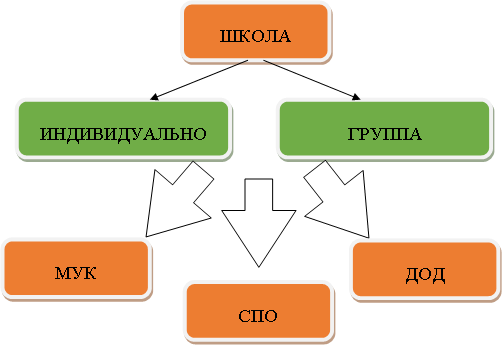    В представленной модели основная допрофессиональная подготовка обучающихся осуществляется на базе школы, но частично могут использоваться ресурсы межшкольных учебных комбинатов (МУК), организаций среднего профессионального образования (СПО), дополнительного образования детей (ДОД).   В структуре организаций среднего профессионального образования, дополнительного образования, основного общего образования рекомендуется применять для организации допрофессиональной подготовки школьников такие формы, как учебные лаборатории и мастерские.   Важно использовать потенциал предприятий для открытия совместных учебно-производственных лабораторий и участков для формирования практических компетенций, как школьников, так и студентов среднего профессионального образования.Примеры представления (описания) опыта допрофессиональной подготовки 1. ГБПОУ ЛО «Мичуринский многопрофильным техникум» (Приозерский район). (http://agrotechnikum.ucoz.ru).Допрофессиональная подготовка школьников осуществляется в активном сотрудничестве с МОУ «Мичуринская средняя общеобразовательная школа» по профессии «Рабочий зеленого хозяйства». 2. ГБПОУ ЛО «Сланцевский индустриальный техникум» (Сланцевский район). (http://slit.uspb.ru)   Организация элективных курсов в рамках предпрофильной подготовки обучающихся 9 классов по образовательным модулям, обеспечивающим ознакомление с рабочими профессиями с получением сертификата по программам: «Сварщик», «Мастер общестроительных работ», «Швейное производство», «Тракторист-машинист в с/х», «Профессия – техник-механик», «Электромонтер».3.В Сосновоборском городском округе реализуется проект «Взаимодействие учреждения дополнительного образования детей - МБОУДО «Центр развития творчества» с учреждениями среднего профессионального и высшего образования в профессиональной ориентации школьников как фактор инновационного развития». В рамках проекта обучающиеся 7-9 классов проходят допрофессиональное обучение в группах на базе ГАПОУ «Сосновоборский политехнический колледж» по следующим направлениям: «Ландшафтный дизайн», «Слесарное дело», «Электромонтажное дело», «Автодело», «Поварское дело», «Основы маркетинга». (http://pl36.ru).   Школьники имеют уникальную возможность не только ознакомиться с профессиями, осуществить профессиональные пробы, но и увидеть в комплексе систему подготовки специалиста-профессионала, обладающего необходимыми профессиональными компетенциями.   Таким образом, для обучающихся общеобразовательных организаций Ленинградской области одновременно с получением среднего общего образования имеется возможность пройти допрофессиональную подготовку по выбранным ими профессиям. При этом используется инфраструктура профессиональных образовательных организаций Ленинградской области.3. 2. Профессиональная подготовка обучающихся общеобразовательных организаций ЛО (описание моделей, форм их реализации)   Профессиональное обучение школьников предполагает освоение основных программ профессионального обучения программам профессиональной подготовки по профессиям рабочих, должностям служащих за счет средств бюджета Ленинградской области в профессиональных образовательных организациях, подведомственных комитету общего и профессионального образования Ленинградской области.   В результате обучения школьники одновременно с аттестатом об основном общем или среднем общем образовании приобретают возможность получения свидетельства о профессии рабочего, служащего с присвоением квалификации.   Для достижения этой цели необходимо решение следующих задач:осуществление ранней профессиональной социализации обучающихся школ в возрасте до восемнадцати лет;удовлетворение потребности в профессиональном обучении обучающихся школ в возрасте до восемнадцати лет;расширение интереса к трудовому и профессиональному обучению в условиях современного социально-экономического развития Ленинградской области и удовлетворение потребности региона в молодых квалифицированных кадрах.Технологии организации профессиональной подготовки обучающихся (описание моделей, форм их реализации)   В качестве модели организации профессиональной подготовки обучающихся может быть создана базовая образовательная организация, являющаяся центром профессионального обучения, в составе школы, МУК, ДОД, организации СПО. (Приложение 1)   Формы обучения могут быть разными: групповая, индивидуальная; очная, дистанционная. В структуре СПО/ДОД/ОО могут использоваться учебные лаборатории и мастерские для организации профессиональной подготовки школьников. Кроме этого на предприятиях можно использовать имеющийся потенциал для развертывания совместных учебно-производственных лабораторий и участков для формирования практических компетенций (как школьников, так и студентов среднего профессионального образования).    Школьники, получая основное общее или среднее общее образование, параллельно посещая учреждение СПО, получают профессию.Модель 2. Профессиональная подготовка обучающихся в учреждениях среднего профессионального образования (СПО, МУК, ДОД, школа). (Рисунок 2).Рисунок 2. Профессиональная подготовка обучающихся в учреждениях среднего профессионального образования (СПО, МУК, ДОД, школа).   Следует отметить, что школьники, получая основное образование или среднее общее образование, параллельно могут посещать кружки дополнительного образования, где будут осваивать один из модулей профессиональной подготовки, и в конце обучения получат сертификат.   Освоив набор компетенций, соответствующих требованиям профессионального стандарта, обучающийся сдает квалификационный экзамен и по результатам получает свидетельство о профессии рабочего, служащего с присвоением квалификации (разряда, класса, категории и т. д.).   Количество занятий и форма обучения (индивидуальная, дистанционная или в группе) определяются образовательной организацией в соответствии с содержанием программы и условиями обучения.Примеры представления (описание) опыта профессиональной подготовки    Профессиональными организациями Ленинградской области разработано более 20 образовательных программ по подготовке квалифицированных рабочих, служащих (для обучения школьников).    Так, например, в МАОУК «Межшкольный учебный комбинат» Киришского района (http://muk.kiredu.ru) осуществляется как допрофессиональная, так и профессиональная подготовка по профессиям: «Автослесарь», «Повар», «Оператор ЭВМ», «Чертежник», «Помощник воспитателя детского сада», «Делопроизводитель», «Фотограф».   Важно отметить опыт взаимодействия всех групп по направлениям между собой. Интерактивные формы, игровые технологии, конкурсная деятельность, наряду с обучением в рамках той или иной специализации, позволяют расширить возможности профессиональной подготовки, обрести необходимые компетенции, определиться в выборе профессионального пути.   Опыт работы Киришского межшкольного учебного комбината заслуживает особого внимания и изучения, свидетельствует о разнообразии форм и методов обучения в ходе профессиональной подготовки обучающихся общеобразовательных организаций.     В качестве примера также можно привести профессиональную подготовку обучающихся 10 класса МБОУ «Борская средняя общеобразовательная школа» Бокситогорского района по профессии «Повар», которая осуществляется в ГАПОУ «Борский агропромышленный техникум» (http://agrotechnikum.ucoz.ru).    Таким образом, предоставление возможности обучающимся общеобразовательных организаций Ленинградской области одновременно с получением среднего общего образования пройти профессиональную подготовку по выбранным ими профессиям, в том числе с использованием инфраструктуры профессиональных образовательных организаций, - важный ресурс профессиональной подготовки школьников.   Моделей допрофессиональной и профессиональной подготовки может быть достаточно много. В первую очередь, это зависит от состояния производственной базы организации, от развития сетевого взаимодействия, от приоритетов социальных партнеров, от кадрового состава организации, осуществляющей допрофессиональную и профессиональную подготовку. В связи с этим нельзя не отметить еще одну модель, так называемую «открытую», поскольку в ней объединены различные возможные варианты взаимодействия субъектов образовательного процесса. Модель 3 «Открытая» (кластерная) модель допрофессиональной и профессиональной подготовки обучающихся (ВО, СПО, МУК, ДОД, школа, производство). (Рисунок 3).   «Открытая» модель допрофессиональной и профессиональной подготовки обучающихся общеобразовательных организаций (школа – техникум, организация дополнительного образования – производство и т. д.) представляет собой возможные варианты взаимодействия на основе образовательного кластера.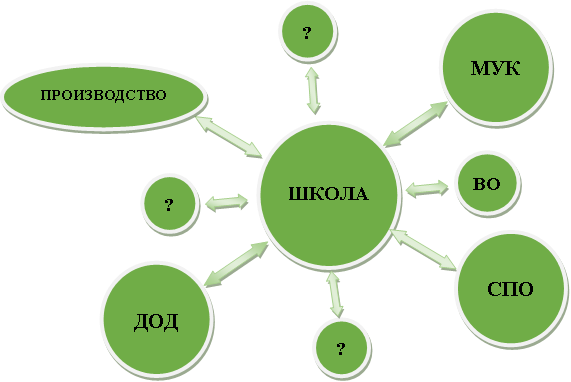 Рисунок 3 «Открытая» (кластерная) модель допрофессиональной и профессиональной подготовки обучающихся (ВО, СПО, МУК, ДОД, школа, производство).  Применение кластерного подхода позволяет создавать объединения, в которых многие вопросы экономического, кадрового и другого характера (в том числе, ценностного) решаются с большей продуктивностью, в перспективе дальнейшего развития и совершенствования.Приведем в качестве примера описание модели организацию допрофессиональной и профессиональной подготовки школьников на базе отделения допрофессиональной и профессиональной подготовки в образовательной организации профессионального образования (на примере работы учреждения образования «Минский государственный профессиональный лицей № 5 транспортного строительства» http://licey5.minsk.edu.by).Отделение допрофессиональной подготовки создается с целью обеспечения• организации допрофессионального обучения учащихся 8–9-х классов;• организации профессиональной подготовки учащихся 10–11-х классов;• организации профориентационной работы;• методической работы с педагогическими кадрами.Одним из основных направлений в деятельности отделения является допрофессиональная подготовка учащихся 8–9-х классов. Она осуществляется с целью подготовки к выбору профессии, формирования допрофессиональных трудовых умений и навыков.Учащиеся 8-х классов обучаются 2 часа в неделю, учащиеся 9-х классов –4 часа в неделю.В содержательном плане допрофессиональная подготовка учащихся 8–9-х классов осуществляется по блочно-кольцевому методу. Согласно данному методу класс делится на группы. Далее школьники в группах изучают по одному профессиональному направлению в четверть.Таким образом, учащиеся за учебный год получают простейшие навыки по 10–14 профессиям.В процессе обучения с учащимися проводятся профориентационные уроки по профессиям, на которых рассказывается о содержании выполняемой работы в рамках профессии, рабочем месте и орудиях труда, медицинских противопоказаниях, путях получения профессии и профессионального роста и многое другое.На протяжении учебного года силами мастеров производственного обучения осуществляется изучение склонностей, интересов личности, профессиональной направленности с дальнейшей консультацией учащихся по результатам исследований.Кроме того, для учащихся 9-х классов проводится профориентационный курс «Основы выбора профессии». Его задачей является выявление и развитие интересов и склонностей, формирование жизненных планов и профессиональных намерений, оказание помощи в выборе путей продолжения образования и получения профессиональной подготовки.Вторым важнейшим направлением работы отделения является профессиональная подготовка учащихся 10–11 классов.Продолжительность учебного года при профессиональной подготовке учащихся 10-х классов составляет 35 учебных недель, учащихся 11-х классов – 33 учебные недели.Учащиеся 10–11-х классов обучаются 6 учебных часов в неделю: 2 учебных часа теоретического обучения, 4 учебных часа производственного обучения.Учебные группы по профессиям формируются на основании выбора учащихся и заявлений законных представителей данных учащихся. После формирования группы издаются приказы о зачислении учащихся в отделение для осуществления профессиональной подготовки. Копии данных приказов передаются в учреждения общего среднего образования.Производственное обучение по профессиям проходит на базе предприятий и организаций, с которыми в начале учебного года заключаются договоры.В соответствии с образовательными программами профессиональной подготовки рабочих (служащих) с учащимися 10-го класса, осваивающими содержание данных образовательных программ, после окончания учебного года проводится производственная практика на протяжении 20 дней по 6 учебных часов в день (всего 120 учебных часов).Учащиеся 11-х классов, успешно освоившие содержание образовательных программ профессиональной подготовки рабочих (служащих), могут по своему желанию сдать квалификационный экзамен.Примеры описания практических мероприятий по организации допрофессиональной и профессиональной подготовки обучающихся:Путешествие в город мастеров.   Мероприятие направленно на популяризацию индустрии рабочих кадров. Идеальная площадка, предоставляющая дошкольникам и младшим школьникам возможность приоткрыть дверь в мир самых разных профессий, а студентам колледжей продемонстрировать свои лучшие профессиональные умения, знания и навыки.Кружки от чемпионов.   В рамках проекта мастер-классы и занятия для школьников проводят победители Национального чемпионата профессионального мастерства WorldSkills. Занятия проводят по компетенциям.Профессиональное обучение без границ.   Цель проекта – ранняя профессиональная социализация лиц до 18 лет и расширение интереса к трудовому и профессиональному обучению в условиях структурных изменений на рынке труда.Территория возможностей.   Проект предполагает организацию мероприятий по профориентации для обучающихся с инвалидностью и ограниченными возможностями здоровья, выявлению творческих способностей, развитию позитивных мотиваций и содействию трудоустройства данной группы обучающихся.Проект «Юные мастера».   Деятельность предполагает организацию уникальных уроков для школьников на производственных профильных площадках, мастерских и лабораториях колледжей. Ведущими уроков «Технология» являются опытные мастера производственного обучения.Профориентационный марафон «Карьерный навигатор: масштаб город»   Профориентационный марафон «Карьерный навигатор: масштаб город» – это общегородская кампания, включающая разнообразные профориентационные мероприятия школ и техникумов (колледжей), организованные совместно с активными работодателями региона.Чемпионат JuniorSkills   Создание новых возможностей для профориентации и освоения школьниками современных и будущих профессиональных компетенций на основе участия в движении WorldSkills с опорой на передовой отечественный и международный опыт.4. Заключение   Главным критерием эффективности работы по допрофессиональной и профессиональной подготовке обучающихся общеобразовательных организаций Ленинградской области служит мера сбалансированности количества обучающихся, поступающих на работу или на учебу в профессиональные образовательные организации среднего и высшего профессионального образования по профессиям и специальностям, отвечающим потребностям города, района, региона, общества в целом.   Эффективность совершенствования и развития допрофессиональной и профессиональной подготовки обучающихся определяется по определенным показателям. К ним можно отнести следующие показатели: удовлетворенность обучающихся профессиональным выбором, а родителей в правильности профессионального выбора; формирование убежденности в оптимальном выборе профессии, отвечающем как личностным склонностям, так и потребностям города, района, села, в котором они живут, общества в целом; оценка уровня удовлетворенности профессией, местом и характером выполняемой работы, зарплатой; удовлетворенность социальных партнеров в квалифицированных конкурентоспособных профессиональных кадрах и др.Глоссарий. Основные термины и сокращения, которые применены в связи с темой:   Образовательная организация – некоммерческая организация, осуществляющая на основании лицензии образовательную деятельность в качестве основного вида деятельности в соответствии с целями, ради достижения которых такая организация создана.   Общеобразовательная организация - образовательная организация, осуществляющая в качестве основной цели ее деятельности образовательную деятельность по образовательным программам начального общего, основного общего и (или) среднего общего образования.   Профессиональная образовательная организация - образовательная организация, осуществляющая в качестве основной цели ее деятельности образовательную деятельность по образовательным программам среднего профессионального образования и (или) по программам профессионального обучения.   Организация дополнительного образования - образовательная организация, осуществляющая в качестве основной цели ее деятельности образовательную деятельность по дополнительным общеобразовательным программам.   Межшкольный учебный комбинат - некоммерческая организация, финансируемая полностью или частично собственником, обеспечивающая адаптацию обучающейся молодежи к жизни в обществе на основе осознанного выбора профессии в ходе трудовой и профессиональной подготовки, осуществляемой в соответствии с государственными образовательными стандартами основного общего и среднего общего образования.   Базовая образовательная организация, осуществляющая допрофессиональную и профессиональную подготовку обучающихся – организация, обеспечивающая организационно-методическое и координирующее сопровождение, и координацию допрофессиональной и профессиональной подготовки обучающихся.    Допрофессиональная подготовка – общетрудовая деятельность, ориентированная на программы профессионального и политехнического обучения; осуществляется в процессе всех основных видов познавательной и созидательной деятельности учащихся.   Профессиональная подготовка - система организационных и педагогических мероприятий, обеспечивающих формирование у личности общей и профессиональной компетентности и готовности к профессиональной деятельности.   Профильное обучение – средство дифференциации и индивидуализации обучения, позволяющее за счет изменений в структуре, содержании и организации образовательного процесса более полно учитывать интересы, склонности и способности учащихся, создавать условия для обучения старшеклассников в соответствии с их профессиональными интересами намерениями в отношении продолжения образования.   Базовые общеобразовательные курсы – курсы, отражающие обязательную для всех школьников инвариантную часть образования и направленные на завершение общеобразовательной подготовки учащихся.   Базовые допрофессиональные курсы – курсы, отражающие специально организованные краткосрочные курсы, ориентированные на формирование представлений обучающегося о широкой группе социально-профессиональных ролей и получение им опыта реализации определенного вида деятельности в какой-либо профессии.   Элективные курсы - специально организованные краткосрочные курсы, ориентированные на формирование представлений обучающегося о широкой группе социально-профессиональных ролей и получение им опыта реализации определенного вида деятельности в какой-либо профессии, обеспечивающие самоопределение обучающегося относительно профиля обучения во взаимосвязи с будущей профессиональной деятельностью.   Модель обучения – система, включающая в себя общие цели и содержание образования, проектирование учебных планов и программ, частные цели руководства деятельностью обучаемых, группирования учеников, методы контроля и отчетность, способы оценки процесса обучения.   Компетенция – способность к выполнению какой-нибудь деятельности на основе приобретенных знаний навыков, умений, опыта работы.   Кластер - форма взаимодействия организаций в рамках совместной цепочки ценностей.   Сетевое взаимодействие – система горизонтальных и вертикальных связей, обеспечивающая доступность качественного образования для всех категорий граждан.   Дистанционное обучение - взаимодействие учителя и учащихся между собой на расстоянии, отражающее все присущие учебному процессу компоненты (цели, содержание, методы, организационные формы, средства обучения) и реализуемое специфичными средствами Интернет-технологий или другими средствами, предусматривающими интерактивность.Литература1. Федеральный Закон «Об образовании в Российской Федерации» от 29. 12. 2012 г. № 273-ФЗ. – М.: Сфера, 2013. – 192 с. (Правовая библиотека образования).2. Федеральные государственные образовательные стандарты: ФГОС начального общего образования (Приказ Министерства образования и науки Российской Федерации от 6 октября 2009 г. № 373).3. ФГОС основного общего образования (Приказ Министерства образования и науки Российской Федерации от 17 декабря 2010 г. № 1897).4. ФГОС среднего общего образования (Приказ Министерства образования и науки Российской Федерации от 6 октября 2009 г. № 413).5. Перечень Поручений Президента Российской Федерации по итогам заседания Государственного совета РФ 23 декабря 2015 г. от 2. 01. 2016 года.6. Трудовой кодекс Российской Федерации от 30.12.2001г. №197-ФЗ (ред. От 03.07.2016) (с измен. и доп., вступ. в силу с 01.01.2017).7. Закон Ленинградской области от 24 февраля 2014 года. N 6-оз. «Об образовании в Ленинградской области (с изменениями на 6 мая 2016 года)».8. Концепция развития дополнительного образования детей. (Распоряжение Правительства Российской Федерации от 4 сентября 2014 года № 1726-р) (http://минобрнауки.рф).9. Областной закон Ленинградской области от 08.08.2016. N 76-оз «О Стратегии социально-экономического развития Ленинградской области до 2030 года». (http/www.lenobl.ru/Document/1483630494.pdf).10. Постановление Правительства Ленинградской области от 16.12.2013 N 471 «О Концепции совершенствования системы профессиональной ориентации в общеобразовательных организациях Ленинградской области на 2013-2020годы». (https://www.lawmix.ru/zakonodatelstvo/102200).11. Зуева, Ф. А. Предпрофильное и профильное образование учащихся: основные подходы: мет. Пос. /Ф. А. Зуева. – Челябинск: Взгляд, 2006. – 143с. 12. Йовайша, Л.А. Проблемы профессиональной ориентации школьников. М.: Педагогика, 2003.13. Концепция профильного обучения на старшей ступени общего образования. - М., 2004. - 22с.14. Концепция дополнительного образования детей. Прим. ред.: текст распоряжения опубликован на официальном интернет-портале правовой информации http://www.pravo.gov.ru, 08.09.2014.15. Методические рекомендации по профессиональному самоопределению обучающихся /под ред. В. П. Топоровского. – СПб: ЛОИРО, 2016. - 21с.16. Методические рекомендации по организации профориентационной деятельности. /под ред. В. П. Топоровского. – СПб: ЛОИРО, 2015. –24 с.17. Перечень Поручений Президента Российской Федерации по итогам заседания Государственного совета РФ 23 декабря 2015 г. от 02. 01. 2016 г.18. Писарева, С. А. Образовательная среда профильного обучения: Учебно-методическое пособие для учителей /под ред. А. П. Тряпициной – СПб.: КАРО, 2005. – 96 с.19. Профессиональная ориентация учащихся /А. Д. Сазонов, В. Д. Симоненко и др.; Под ред. А. Д. Сазонова. - М.: Просвещение, 2001.20. Пряжников, Н. С. Методы активизации профессионального и личностного самоопределения. – Воронеж: МОДЭК, 2002. – 400 с.21. Теория и практика организации предпрофильной подготовки/под ред. Т. Г. Новиковой. - АПК и ПРО, 2003. – 110 с.22. Чернышева, Н. В., Рудь, Н. Н. Развитие уклада и среды образовательного учреждения. Методическое пособие. – М.: УЦ «Перспектива», 2011. – 32 с.Интернет-ресурсы23. СПО г. Москвы, проект «Профессиональное обучение без границ»: http://spo.mosmetod.ru/borderless24. Сайт Центра профессиональной ориентации ФПО ЛОИРО: http://center-proforientasii.blogspot.ru/ПриложенияПриложение 1Приложение 2ПОЛОЖЕНИЕ  о допрофессиональной и профессиональной подготовке обучающихся в организациях общего, дополнительного образования и профессионального образованияНастоящее Положение разработано в соответствии с Законом «Об образовании в Российской Федерации», Уставом образовательной организации.Настоящее Положение определяет порядок организации допрофессиональной и профессиональной подготовки обучающихся.Допрофессиональная подготовка – общетрудовая деятельность, ориентированная на программы профессионального и политехнического обучения; осуществляется в процессе всех основных видов познавательной и созидательной деятельности учащихся. Профессиональная подготовка - система организационных и педагогических мероприятий, обеспечивающих формирование у личности общей и профессиональной компетентности и готовности к профессиональной деятельности.          4. Допрофессиональная и профессиональная подготовка обучающихся осуществляется на основе базовой образовательной организации, которая обеспечивает организационно-методическое и координирующее сопровождение подготовки обучающихся.             4. Допрофессиональная и профессиональная подготовка обучающихся включает реализацию дополнительных общеобразовательных программ различной направленности:-  естественнонаучной направленности;- технической направленности;-  художественной направленности;-  туристско-краеведческой направленности;- и др.            5. В соответствии с Уставом образовательная организация может самостоятельно разрабатывать и утверждать программы по допрофессиональной и профессиональной подготовке с учетом запросов обучающихся, образовательных организаций, особенностей социально-экономического развития региона. Дополнительные общеобразовательные программы, реализуемые в рамках допрофессиональной и профессиональной подготовки, разрабатываются на срок реализации в зависимости от запроса потребителей образовательных услуг.Дополнительные общеобразовательные программы, реализуемые в рамках допрофессиональной и профессиональной подготовки, разрабатываются по направленностям в соответствии с Лицензией, выданной Министерством образования и науки. Количество и состав общеобразовательных организаций, учащиеся которых проходят обучение на базе организаций среднего профессионального образования, дополнительного образования детей, общего образования может определяться комитетом (отделом) образования муниципального органа власти.           9. При необходимости учредитель образовательных организаций среднего общего образования может принять решение о перераспределении учебных часов факультативных занятий в пределах района (города), т.е. учебные часы факультативных занятий, не используемые в одной образовательной организации, могут быть переданы в другую организацию среднего общего образования.         10. Количество групп обучающихся организаций общего среднего образования в организациях среднего профессионального образования определяются по списочному составу обучающихся (слушателей) на начало учебного года.         11. Структура и содержание программ допрофессиональной подготовки должны соответствовать требованиям, предъявляемым к дополнительным общеобразовательным программам.12. Текущую и промежуточную аттестацию обучающихся осуществляют педагогические работники, мастера производственного обучения организаций среднего профессионального образования (а также организаций дополнительного образования детей, общего среднего образования), которые преподают соответствующие учебные дисциплины, в том числе и производственное обучение. 13.Принятие решения об организации допрофессиональной и профессиональной подготовки обучающихся общеобразовательных организаций должно оптимально удовлетворять потребности обучающихся в получении качественного образования, быть доступным в пределах района (города).14.Целесообразно проведение допрофессиональной и профессиональной подготовки обучающихся общеобразовательных организаций осуществлять на договорных условиях на базе организаций среднего профессионального образования.15. Рекомендуется проводить допрофессиональную и профессиональную подготовку обучающихся общеобразовательных организаций на основе сетевого взаимодействия образовательных организаций общего, дополнительного, среднего профессионального образования и предприятий (социальных партнеров).Приложение 3Положение  «О сетевом взаимодействии организаций общего, дополнительного, профессионального образования и предприятий по допрофессиональной и профессиональной подготовке обучающихся» 	1.1. Настоящее Положение устанавливает цели и задачи организации допрофессиональной и профессиональной подготовки обучающихся на основе сетевого взаимодействия, регламентирование образовательного процесса и условия применения сетевых форм при реализации программ допрофессиональной и профессиональной подготовки, особенности определения педагогической нагрузки, распределение ответственности среди участников сетевого взаимодействия. 1.2. В качестве правовой основы Положения выступают:Федеральный закон «Об образовании в Российской Федерации» (от 29.12.2012 №273-ФЗ);Федеральный государственный образовательный стандарт основного общего образования (утверждён приказом Министерства образования и науки Российской Федерации от 17.12.2010 г., №1897);Федеральный государственный образовательный стандарт среднего (полного) общего образования (утверждён приказом Министерства образования и науки Российской Федерации от 17.05.2012 г., № 413);Гигиенические требования к условиям обучения в общеобразовательных учреждениях (Санитарно-эпидемиологические правила СанПиН 2.4.2.1178-02 от 25.11.2002 г.).1.3. Наряду с базовыми и профильными учебными курсами допрофессиональная и профессиональная подготовка обучающихся является важной содержательной частью профессиональной ориентации обучающихся 8-9-х классов и профильного обучения учащихся 10-11 классов. 1.4. В учебном плане основной образовательной программы допрофессиональная подготовка реализуется за счет времени, отводимого на реализацию элективных курсов в части, формируемой участниками образовательного процесса согласно требованиям ФГОС. Также допрофессиональная подготовка обучающихся может быть реализована во внеурочной форме трудовой деятельности определённой направленности, нацеленной на решение задач профильного и профессионального самоопределения посредством приобретения и осмысления профессионально-значимого опыта в рамках социальной практики за счет часов, отводимых на реализацию данного направления в программе воспитания и социализации личности. 1.5. Комплектование групп для прохождения допрофессиональной и профессиональной подготовки осуществляется на добровольной основе, исходя из индивидуальных образовательных потребностей и интересов обучающихся. Группы для занятий на элективных курсах формируются из учащихся одного класса или из всех обучающихся одной параллели или учащихся школ округа или школ, объединенных в муниципальную образовательную сеть. Оптимальная численность группы не более 15 человек.1.6. Организация допрофессиональной и профессиональной подготовки при сетевых формах осуществляется с использованием кадровых, информационных, материально-технических, учебно-методических ресурсов организаций общего, дополнительного, профессионального образования и предприятий, участвующих в сетевом взаимодействии. Порядок и условия взаимодействия организаций при осуществлении сетевых форм определяются договором между ними. 1.7. В рамках общей цели допрофессиональной и профессиональной подготовки обучающихся сетевое взаимодействие дает возможность решить определенный круг задач:предоставление обучающимся возможностей выбора по различным направлениям профессиональной деятельности и возможной специализации (в рамках выбранного направления);углубленное знакомство школьника с профессией или с классом профессий в практико-ориентированной деятельности; формирование допрофессиональных знаний, умений, навыков, опыта практической работы в конкретной сфере профессиональной деятельности; осознание или рефлексия школьником приобретенных знаний и опыта деятельности в период допрофессиональной и профессиональной подготовки и построения личной профессиональной перспективы;объединение имеющихся образовательных и иных ресурсов для реализации учебно-трудовой деятельности обучающихся в рамках подготовки.            1.8. При выборе формы и направления допрофессиональной и профессиональной подготовки важно руководствоваться следующими требованиями:1.9. Содержание допрофессиональной и профессиональной подготовки обучающихся разрабатывается в соответствии с основными требованиями Федеральных государственных образовательных стандартов к профессиональным компетенциям специалистов определенного профиля и утверждается всеми организациями, участвующими в сетевом взаимодействии.2. Содержание допрофессиональной и профессиональной подготовки должно включать три компонента— технологический, ситуативный, функциональный, интеграция которых позволяет воссоздать целостный образ профессии. Технологический компонент характеризует операционную сторону профессии и позволяет выявить уровень овладения обучающимися определённых профессиональных умений. Задания включают упражнения на отработку приёмов работы инструментами, используемыми в профессии. Характерной особенностью содержания этих заданий является воспроизведение предметной стороны профессиональной деятельности. Ситуативный компонент воспроизводит содержательную сторону профессиональной деятельности, определяет предметно-логические действия, входящие в неё. Выполнение этих заданий требует от обучающихся определённых мыслительных действий на основе знаний, приобретённых в процессе подготовки. Функциональный компонент отражает структурно-функциональную динамическую сторону профессиональной деятельности. Соответствующие задания направлены на моделирование профессиональных действий в целом и активизируют тем самым потребности установки, цели и мотивы, определяющие направленность на эту деятельность.3. Программы допрофессиональной и профессиональной подготовки разрабатываются в соответствии с установленными требованиями. Согласование программ подготовки на новый учебный год утверждается приказом руководителя образовательной организации и согласовывается с участниками сетевого взаимодействия.3.1. Процедура разработки программ подготовки включает в себя:анализ индивидуальных запросов обучающихся 8-10 классов;определение тематики подготовки по видам профессиональной деятельности;формирование ресурсного обеспечения;разработка рабочей программы допрофессиональной и профессиональной подготовки.3.2. Содержание допрофессиональной и профессиональной подготовки обучающихся зависит от материально-технического оснащения образовательной организации, социокультурного окружения, региональных особенностей. Поэтому в программу могут вноситься изменения, уточнения. Могут видоизменяться формы организации, варьироваться их содержание, последовательность и время обучения учащихся.4.При организации допрофессиональной и профессиональной подготовки субъектами сетевого взаимодействия выступают:обучающиеся общеобразовательных организаций;общеобразовательные организации;профессиональные образовательные организации, на базе которых функционируют ресурсные центры;образовательные организации высшего образования;образовательные организации дополнительного образования;  работодатели (различные социальные структуры) всех организационно-правовых форм и форм собственности (далее – Социальные структуры»).5. Допрофессиональная и профессиональная подготовка может быть организована на базе производственных мастерских профессиональных образовательных учреждений, на базе предприятий, организаций и учреждений всех организационно-правовых форм и форм собственности. Сроки прохождения обучающимися допрофессиональной и профессиональной подготовки могут быть рассчитаны на четверть, полугодие, учебный год.6. Для проведения допрофессиональной и профессиональной подготовки обучающихся в условиях сетевого взаимодействия образовательная организация заключает договоры с принимающей организацией. 7. Непосредственную организацию прохождения подготовки осуществляет общеобразовательная организация. Принимающая организация обеспечивает:правовую защиту обучающегося на момент прохождения подготовки в форме приказа, охрану труда обучающегося на рабочем месте;объективную оценку результатов подготовки на основе оценочных критериев, представленных в утвержденной программе;отзыв от принимающей организации по результатам прохождения подготовки обучающимися (за подписью ответственного специалиста, по приказу принимающей организации). В отзыве также можно отразить замечания и рекомендации обучающимся.8. При обучении по индивидуальному учебному плану индивидуальный годовой календарный график и индивидуальное расписание занятий разрабатывается и утверждается организацией, осуществляющей образовательную деятельность, в которую обучающийся был принят на обучение по программе подготовки. Документы согласовываются с организациями, ресурсы которых планируется использовать при прохождении подготовки. При реализации индивидуальной образовательной траектории обучающегося рекомендуется использование элементов дистанционных образовательных технологий с использованием информационных и учебно-методических ресурсов организаций, участвующих в сетевом взаимодействии. При этом индивидуальный учебный план должен определять количество часов на дистанционное обучение.9. Продолжительность рабочего времени допрофессиональной и профессиональной подготовки обучающихся регулируется нормами трудового законодательства. 10. Организации, осуществляющие образовательную деятельность, участвующие в реализации программ допрофессиональной и профессиональной подготовки в рамках сетевого взаимодействия, должны иметь соответствующие лицензии на осуществление образовательной деятельности.11. Участникам сетевого взаимодействия, включая органы управления образованием, представителей родительской общественности, необходимо регулярно (не реже одного раза в полугодие) рассматривать ход реализации программы допрофессиональной и профессиональной подготовки, выполнение договорных обязательств.12. Профессиональные образовательные организации обеспечивают реализацию программы подготовки обучающихся в рамках выполнения государственного задания.13. Распределение ответственности при применении сетевых форм реализации допрофессиональной и профессиональной подготовки:- общеобразовательная организация несет ответственность за организацию прохождения обучающимися подготовки и контроль за его реализацией. Другие организации, участвующие в сетевом взаимодействии, несут ответственность за прохождение подготовки обучающимися непосредственно на рабочем месте;- направление обучающихся общеобразовательной организации для прохождения допрофессиональной и профессиональной подготовки в другие организации осуществляется с согласия их родителей (законных представителей);- все споры и разногласия между участниками сетевого взаимодействия, возникающие при реализации подготовки обучающихся, разрешаются путём переговоров между ними. В случае невозможности разрешения разногласий путём переговоров, они подлежат разрешению в порядке, определённом действующим законодательством.Приложение 4Положение об организации элективных курсов по овладению современными рабочими профессиями в ходе допрофессиональной и профессиональной подготовкиВ свете современных требований к образованию, исходя из задач времени (поднять престиж современных рабочих профессий), каждый выпускник школы должен овладеть основами рабочих профессий. Следовательно, допрофессиональная и профессиональная подготовка становится неотъемлемой частью образовательного процесса в старшей школе.Цель допрофессиональной и профессиональной подготовки – обеспечение социальной адаптации выпускников общеобразовательных учреждений к рынку труда, формирование у них положительной мотивации к получению профессионального образования и профессии.  При организации допрофессиональной и профессиональной подготовки необходимо руководствоваться следующими нормативными документами:Федеральный Закон «Об образовании в Российской Федерации» от 29. 12. 2012 г. № 273-ФЗ (статьи 14,19,21);Федеральный базисный учебный план и примерные учебные планы для общеобразовательных учреждений РФ, реализующих программы общего образования, утвержденные приказом Министерства образования РФ от 09.03.2004г. №1312;Письмо Минобрнауки России от 21.06.2006г. №03-1508 «О перечне профессий (специальностей) общеобразовательных организаций»;3. В соответствии с действующими нормативными документами профессиональная подготовка старшеклассников может быть организована при соблюдении следующих условий:- общеобразовательное учреждение имеет лицензию на осуществление допрофессиональной и профессиональной подготовки, где указана профессия, по которой может быть организована  допрофессиональная и  профессиональная подготовка;- в уставе общеобразовательной организации имеется запись о том, что в школе по желанию обучающихся и их родителей (законных представителей) может быть организована допрофессиональная и профессиональная подготовка по определённым специальностям в рамках учебного плана или дополнительных (в том числе платных) образовательных услуг (статья 19 п.8 Закона РФ «Об образовании») на базе данной общеобразовательной организации, межшкольного учебного комбината, организации среднего профессионального образования, организации дополнительного образования детей, предприятия;- наименование направления (профессии), по которой организована допрофессиональная и профессиональная подготовка;- объем учебных часов, выделяемых общеобразовательной организации  на допрофессиональную и профессиональную подготовку, соответствует минимальному количеству часов, которое согласно письму Минобрнауки России от 21.06.06. №03-1508 «О перечне профессий (специальностей) общеобразовательных учреждений» необходимо для получения квалификации по осваиваемой профессии;- в учебном плане общеобразовательной организации указано - за счёт каких часов (часов федерального компонента, отводимых на изучение образовательной области «Технология» и (или) часов школьного компонента) организована допрофессиональная и профессиональная подготовка, по каким программам она осуществляется и где (в самой общеобразовательной организации, на базе межшкольного учебного комбината, организации среднего профессионального образования и т.д.);- имеется соответствующая материально-техническая база, позволяющая выполнять в полном объёме практическую часть программы допрофессиональной и профессиональной подготовки;- имеются квалифицированные кадры (образование по преподаваемой специальности);- предусмотрена практика.        4. Профессиональная подготовка обучающихся может проводиться на базе межшкольных учебных комбинатов, учебных цехов (участков), организаций среднего профессионального образования, других организаций, имеющих соответствующую учебно-материальную базу и лицензию.       5. Профессиональная подготовка старшеклассников может быть организована в условиях различных видов обучения (предпрофильного, профильного) (приложение №1). Кроме того, учитывая, что в 9-11 классах обучающихся готовят не только к обучению в вузе, но и к обучению в системе среднего профессионального образования, а также к началу трудовой деятельности, целесообразно расширять технологический профиль. В приложениях № 2 - 5 даны варианты профилей технологического направления и примерные учебные планы их реализации. 	Профессиональная подготовка обучающихся может быть организована при выборе других профилей обучения за счёт часов учебного плана и дополнительных услуг (в том числе платных).  Так, при реализации общеобразовательным учреждением оборонно-спортивного профиля, обучающимся целесообразно предложить освоить профессию водителя, тракториста, автослесаря, которые могут рассматриваться как военно-технические специальности (приложение №6). В рамках художественно-эстетического профиля обучающиеся могут осваивать профессии производства художественных изделий, рекламно-оформительских работ и т.д. (приложение №7). Рабочие профессии, связанные с выбранным профилем, обучающиеся могут получить в рамках физико-химического, химико-биологического, биолого-географического, информационно-технологического профилей (приложение №8 - 11). Для старшеклассников, осваивающих физико-математический профиль, социально-гуманитарный профиль, социально-экономические профиль, филологический профиль, профессиональная подготовка (водитель категории В, водитель категории С и др.) может быть организована за счёт дополнительного образования. Приложение №1Универсальное (непрофильное) обучение* В рамках универсального (непрофильного) обучения целесообразно организовать профессиональную подготовку обучающихся. В этом случае предмет «технология» не изучается. Часы, отведённые на изучение технологии, и часы школьного компонента используются для организации профессиональной подготовки. Обучающиеся могут осваивать следующие специальности: швея (до 6 часов в неделю), портной (до 8 часов в неделю), вышивальщица (до 8 часов в неделю), пекарь (до 6 часов в неделю), кондитер (4 часа в неделю), официант (до 8 часов в неделю), повар (до 8 часов в неделю с организацией допрофессиональной подготовки в 9 классе), маникюрша (4 часа в неделю) и т.д.									Приложение №2Строительно-технологический профиль* На профильном уровне должно изучаться не менее 2-х предметов в 10-11-х классах в зависимости от потребностей и пожеланий обучающихся (вместо физики это может быть математика, черчение, информатика и ИКТ).**В рамках этого профиля обучающиеся могут осваивать следующие профессии: маляр (6 часов в неделю), штукатур (4 часа в неделю), плотник (4 часа в неделю), паркетчик (6 часов в неделю), облицовщик-плиточник (6 часов в неделю), облицовщик - мозаичник (6 часов в неделю), электромонтажник по освещению и строительным сетям (6 часов в неделю) и т.д. Если на организацию профессиональной подготовки требуется менее 6 часов, то оставшиеся часы передаются в компонент общеобразовательной организации и используются на элективные курсы.Приложение №3Технико-технологический профиль* На профильном уровне должно изучаться не менее 2-х предметов в 10-11-х классах в зависимости от потребностей и пожеланий обучающихся (вместо физики это может быть математика, черчение, информатика и ИКТ).**В рамках этого профиля обучающиеся могут осваивать следующие профессии: водитель категории «В» (3 часа в неделю), водитель категории «С» (4 часа в неделю), водитель категории «В, С», тракторист (6 часов в неделю). Если на организацию профессиональной подготовки требуется менее 6 часов, то оставшиеся часы передаются в компонент общеобразовательной организации и используются на элективные курсы.Приложение №4Индустриально-технологический профиль* На профильном уровне должно изучаться не менее 2-х предметов в 10-11-х классах в зависимости от потребностей и пожеланий обучающихся (вместо физики это может быть математика, черчение, информатика и ИКТ).**В рамках этого профиля обучающиеся могут осваивать следующие профессии: слесарь-сантехник, автослесарь, слесарь по ремонту сельскохозяйственных машин и оборудования, токарь, фрезеровщик и т.д. Приложение №5Агротехнологический профиль* На профильном уровне должно изучаться не менее 2-х предметов в 10-11-х классах в зависимости от потребностей и пожеланий обучающихся (вместо биологии это может быть химия).**В рамках этого профиля обучающиеся могут осваивать следующие специальности: рабочий зеленого хозяйства (до 4 часа в неделю), животновод (6 часов в неделю), птицевод (6 часов в неделю), овощевод (6 часов в неделю), цветовод (6 часов в неделю), лесовод (до 4 часов в неделю), садовник (до 6 часов в неделю) и т.д. Возможно увеличение часов на профессиональную подготовку за счёт элективных курсов.Приложение №6Оборонно-спортивный профиль* В рамках этого профиля обучающиеся могут осваивать следующие профессии: водитель категории «В» (3 часа в неделю), водитель категории «С» (4 часа в неделю), водитель категории «В, С», тракторист (6 часов в неделю), слесарь по ремонту автомобилей (6 часов в неделю). Если на организацию профессиональной подготовки требуется менее 6 часов, то оставшиеся часы передаются в компонент общеобразовательной организации и   используются на элективные курсы.Приложение №7Художественно-эстетический профиль*В рамках этого профиля обучающиеся могут осваивать следующие профессии: декоратор витрин (до 6 часов в неделю), исполнитель художественно-оформительских работ (до 6 часов в неделю), чеканщик художественных изделий (до 6 часов в неделю), инкрустатор (до 8 часов в неделю) и т.д. Если на организацию профессиональной подготовки требуется менее 8 часов, то оставшиеся часы передаются в компонент общеобразовательной организации и   используются на элективные курсы.									Приложение №8Физико-химический профиль٭В соответствии с Федеральным базисным учебным планом и примерными учебными планами для общеобразовательных организаций РФ, реализующих программы общего образования (приказ Министерства образования РФ от 09.03.2004г. №1312) и Санитарно-эпидемиологическими правилами и нормативами (СанПиН 2.4.2. №1178-02) обучающиеся на профильном уровне могут изучать на профильном уровне  не менее 2-х предметов и не более 3-х. Если обучающийся не выбирает третий предмет на профильном уровне, он изучается на базовом, часы передаются в компонент общеобразовательного учреждения и могут использоваться для организации профессиональной подготовки. ٭٭В рамках этого профиля обучающиеся могут осваивать следующие профессии: лаборант пробирного анализа (6 часов в неделю), лаборант химического анализа (6 часов в неделю), лаборант спектрального анализа (6 часов в неделю), младшая медицинская сестра (4 часа в неделю), водитель категории «В» (3 часа в неделю), водитель категории «С» (4 часа в неделю) и т.д.								Приложение №9Химико-биологический профиль٭В соответствии с Федеральным базисным учебным планом и примерными учебными планами для общеобразовательных организаций РФ, реализующих программы общего образования (приказ Министерства образования РФ от 09.03.2004г. №1312) и Санитарно-эпидемиологическими правилами и нормативами (СанПиН 2.4.2.№1178-02) обучающиеся на профильном уровне могут изучать на профильном уровне  не менее 2-х предметов и не более 3-х. Если обучающийся не выбирает третий предмет на профильном уровне, он изучается на базовом, часы передаются в компонент общеобразовательной организации и могут использоваться для организации профессиональной подготовки. ٭٭В рамках этого профиля обучающиеся могут осваивать следующие профессии: лаборант пробирного анализа (6 часов в неделю),   лаборант химического анализа (6 часов в неделю), лаборант спектрального анализа (6 часов в неделю), младшая медицинская сестра (4 часа в неделю),  водитель категории «В» (3 часа в неделю), водитель категории «С» (4 часа в неделю) и т.д.Приложение №10 Биолого-географический профиль٭В соответствии с Федеральным базисным учебным планом и примерными учебными планами для общеобразовательных организаций РФ, реализующих программы общего образования (приказ Министерства образования РФ от 09.03.2004г. №1312) и Санитарно-эпидемиологическими правилами и нормативами (СанПиН 2.4.2.№1178-02) обучающиеся на профильном уровне могут изучать на профильном уровне  не менее 2-х предметов и не более 3-х. Если обучающийся не выбирает третий предмет на профильном уровне, он изучается на базовом, часы передаются в компонент общеобразовательной организации и могут использоваться для организации профессиональной подготовки. ٭٭В рамках этого профиля обучающиеся могут осваивать следующие профессии: лаборант пробирного анализа (6 часов в неделю),   лаборант химического анализа (6 часов в неделю), лаборант спектрального анализа (6 часов в неделю), младшая медицинская сестра (4 часа в неделю),  водитель категории «В» (3 часа в неделю), водитель категории «С» (4 часа в неделю) и т.д.Приложение №11  Информационно-технологический профиль٭В соответствии с Федеральным базисным учебным планом и примерными учебными планами для общеобразовательных организаций РФ, реализующих программы общего образования (приказ Министерства образования РФ от 09.03.2004г. №1312) и Санитарно-эпидемиологическими правилами и нормативами (СанПиН 2.4.2.№1178-02) обучающиеся на профильном уровне могут изучать на профильном уровне  не менее 2-х предметов и не более 3-х. Если обучающийся не выбирает третий предмет на профильном уровне, он изучается на базовом, часы передаются в компонент общеобразовательной организации и могут использоваться для организации профессиональной подготовки. ٭٭В рамках этого профиля обучающиеся могут осваивать следующие профессии:  оператор ЭВМ, водитель категории «В» (3 часа в неделю), водитель категории «С» (4 часа в неделю) и т.д.Приложение №5Положение«Об организации экзамена (квалификационного) при реализации сетевой образовательной программы по допрофессиональной и профессиональной подготовке обучающихся общеобразовательных организаций»   Квалификационный экзамен проводится организацией, осуществляющей образовательную деятельность, для определения соответствия полученных знаний, умений и навыков программе профессионального обучения и установления на этой основе лицам, прошедшим профессиональное обучение, квалификационных разрядов, классов, категорий по соответствующим профессиям рабочих, должностям служащих (ФЗ от 29.12.2012 N 273-ФЗ (ред. от 01.05.2017) "Об образовании в Российской Федерации", глава 9, статья 74. (Квалификационный экзамен: http://www.consultant.ru/document/cons_doc_LAW_140174/952a917482c1bf9065012a8e6f06f4718a47a70b)     1. Общие положенияПоложение разработано на основании документов:- Федеральный закон Российской Федерации от 29 декабря 2012 г. N 273-ФЗ "Об образовании в Российской Федерации".- Федеральный закон № 307-ФЗ от 1 декабря 2007 г. «О внесении изменений в отдельные законодательные акты Российской Федерации в целях предоставления объединениям работодателей права участвовать в разработке и реализации государственной политики в области профессионального образования». - Разъяснения по формированию учебного плана основной профессиональной образовательной программы начального профессионального и среднего профессионального образования (письмо департамента профессионального образования Министерства образования и науки России от 20 октября 2010 года № 12-696). В Положении предложена и разъяснена процедура итоговой аттестации (квалификационного экзамена) при реализации сетевой образовательной программы по профессиональной подготовке обучающихся общеобразовательных организаций.       2. Организация квалификационного экзамена В качестве итоговой аттестации после завершения обучения проводится экзамен (квалификационный), на котором представители сетевого объединения проверяют готовность обучающегося к выполнению соответствующего вида профессиональной деятельности и сформированность у него профессиональных (ПК) и общих компетенций (ОК).Экзамен (квалификационный) проводится после изучения программы, прохождения учебной и производственной практики.Экзамен (квалификационный) учитывает оценку освоения программы прохождение учебной и производственной практики.Экзамен (квалификационный) определяет уровень и качество освоения образовательной программы, проверяет готовность обучающегося к выполнению соответствующего вида профессиональной деятельности и сформированность у него компетенций.Итогом проверки является однозначное решение «вид профессиональной деятельности освоен / не освоен».Для проведения процедуры квалификационного экзамена создается экзаменационная комиссия, в которую входят представители сетевого объединения по профессиональной подготовке обучающихся общеобразовательных организаций.Экзамен квалификационный проводится в соответствии с графиком экзаменов и на основании приказа директора образовательной организации.3. Формат квалификационного экзамена по профессиональному модулюВыбор формы проведения экзамена определяется спецификой (профилем) профессии, по которой осуществляется оценка качества подготовки.Оценка качества сформированности компетенций проводится в следующих формах:1)Выполнение практических заданий (возможные названия: практикоориентированные задания, компетентностно-ориентированные задания) по принципу «здесь и сейчас».Технология оценивания: сопоставление продемонстрированных параметров деятельности и/или характеристик продукта деятельности с заданными эталонами и стандартами по критериям.2)Решение ситуационных задач – кейс-измерения.Технология оценивания: Оценивается умение проанализировать ситуацию, разобраться в сути проблем, предложить возможные решения и выбрать лучшее из них.Кейсы базируются на реальном фактическом материале или же приближены к реальной практической ситуации. Могут оцениваться как отдельные профессиональные компетенции, так и компетенции, формируемые в результате изучения профессионального модуля в целом.3) Защита проекта.Подготовка и защита проекта используется в тех случаях, когда оценивание освоения вида деятельности в рамках ПМ невозможно обеспечить в режиме «здесь и сейчас». При этом проект может обеспечить оценку всех или большинства компетенций, относящихся к ПМ. Выбор защиты проекта целесообразен, если его содержание связано с целевым заказом работодателей, опирается на опыт работы на практике, отражает уровень освоения закрепленных за модулем компетенций. Тематика проекта должна быть актуальной, учитывающей современное состояние и перспективы развития бизнес-процесса.Технология оценивания: сопоставление продукта (проекта) с эталоном.4) Экзамен на базе практики. Проведение экзаменационных испытаний в реальных условиях образовательной организации с учетом специфики, направленности образовательного учреждения, возраста детей, требований ФГОС.Технология оценивания: Проведение занятия/урока/ досугового мероприятия с последующим анализом по разработанным критериям.При организации экзамена (квалификационного) по профессиональным модулям могут использоваться элементы накопительной системы оценивания квалификации обучающихся.Отдельные компетенции в составе вида профессиональной деятельности, трудоемкость выполнения которых существенно превышает ограниченное время экзамена (квалификационного), могут быть оценены до проведения экзамена:во время дифференцированного зачета по практике по профилю специальности при условии присутствия представителя руководителя организации и надлежащего документального оформления полученных результатов. В этом случае на экзамен (квалификационный) представляются соответствующие аттестационные ведомости и характеристики с подписями работодателей;во время дифференцированного зачета. (В этом случае на экзамен предоставляются соответствующие ведомости с подписями преподавателей).Формы организации и проведения экзамена (квалификационного), методы оценивания определяются на заседаниях методических комиссий и должны быть представлены и обоснованы в содержании КОС экзамена (квалификационного) по профессиональному модулю.4. Условия и порядок подготовки к проведению квалификационного экзаменаУсловием допуска к квалификационному экзамену является успешное освоение обучающимся всех структурных единиц модуля: междисциплинарного курса (курсов), включая выполнение практических и самостоятельных внеаудиторных работ; учебной и производственной практик (по профилю специальности). В период подготовки к экзамену (квалификационному) проводятся консультации за счет общего бюджета времени, отведенного на консультации. Объектом оценивания на экзамене (квалификационном) выступает профессиональная компетенция – обучающихся, допущенных к экзамену (квалификационному) или ее часть (совокупность профессиональных компетенций).Предметом оценивания является соответствие освоенных профессиональных компетенций обучающихся требованиям ФГОС, иным установленным квалификационным требованиям. Экзамен (квалификационный) в зависимости от профиля и содержания профессионального модуля, других значимых условий организации образовательного процесса может проводиться:1) в образовательных организациях, участников сетевого объединения, в том числе по месту прохождения практики по профилю специальности в рамках профессионального модуля;2) в образовательном учреждении, где был реализован данный профессиональный модуль. Для проведения экзамена (квалификационного) должны быть созданы условия, которые максимально приближают оценочные процедуры к будущей профессиональной деятельности обучающихся. В частности, необходимо обеспечить материально — техническое оснащение оценочных процедур, характеристики которого регламентируются ФГОС. Комплекты оценочных средств и инструктивно-методические материалы для проведения оценочных процедур в рамках экзамена (квалификационного) готовятся преподавателями образовательной организации, задействованными в реализации профессиональной подготовки обучающихся, обсуждаются на заседаниях методического совета организации, проводящей профессиональную подготовку обучающихся. Оценочные материалы на бумажном носителе и в электронном виде хранятся в методическом кабинете. 5. Аттестационная комиссия и организация ее работыПо каждому профессиональному модулю формируется специальная аттестационная комиссия.В состав аттестационной комиссии включаются:председатель комиссии – руководитель сетевого объединения или его заместители;преподаватели, осуществлявшие профессиональную подготовку обучающихся; представитель организации, на базе которой проходит экзамен (квалификационный), если он проводится вне образовательной организации (по согласованию).Численный состав аттестационной комиссии должен составлять не менее 3 человек, в том числе не менее 2 специалистов по профилю профессиональной подготовки, по которому проводится экзамен (квалификационный).Педагогический персонал образовательной организации, принимавший участие в реализации профессиональной подготовки, по которому проходит промежуточная аттестация, может участвовать при проведении экзамена (квалификационного) в качестве наблюдателей (без права голоса в процедурах принятия решений).Наблюдателями на квалификационном экзамене могут выступать также представители обучающихся и их объединений, другие заинтересованные лица. Решение о допуске наблюдателей в помещение, где проходит экзамен (квалификационный), принимает председатель аттестационной комиссии.Для осуществления функций наблюдателя необходимо за 3 дня до проведения квалификационного экзамена подать заявку на участие в аттестационную комиссию для внесения данных о наблюдателях в протокол квалификационного экзамена.6. Порядок проведения квалификационного экзаменаВ помещении, где проводится экзамен (квалификационный), должна быть подготовлена необходимая учебно-методическая и нормативно-регламентирующая документация, материально-техническое оснащение, в том числе оборудование (при необходимости) и следующие обеспечивающие оценочные процедуры документы и материалы:- утвержденные комплекты оценочных средств по профессиональному модулю, в том числе инструкции по проведению всех аттестационных испытаний;- документы для членов аттестационной комиссии («Пакет экзаменатора);- инструкции по технике безопасности при работе с оборудованием и компьютерной техникой во время квалификационного экзамена (если требуется в связи с условиями проведения оценивания);- дополнительные информационные и справочные материалы, регламентированные условиями оценивания (наглядные пособия, нормативные документы и образцы, базы данных и т.д.);- другие необходимые нормативные и организационно - методические документы.Экзамен (квалификационный) считается правомочным, если в его проведении участвуют не менее 3 членов аттестационной комиссии. Решения принимаются большинством голосов от числа членов комиссии, присутствующих на заседании. При равенстве голосов принимается то решение, за которое проголосовал председатель аттестационной комиссии.Председатель аттестационной комиссии перед началом экзамена (квалификационного) проводит инструктаж с экспертами-экзаменаторами по содержанию и технологии оценивания компетентностных образовательных результатов, распределяет функции экспертов по организации структурированного наблюдения, консультирует их по возникающим организационным и методическим вопросам и выдает рабочие комплекты оценочных средств (комплекты экзаменатора) для осуществления оценочных процедур.Обучающийся допускается в помещение, где проводится экзамен (квалификационный), при наличии зачетной книжки.В ходе экзамена (квалификационного) обучающиеся выполняют задания на протяжении времени, отведенного на аттестационное испытание в комплекте оценочных средств. По завершении установленного времени результаты выполнения заданий сдаются членам аттестационной комиссии. Допускается собеседование членов комиссии с обучающимся по выполненным заданиям. В случае, когда предметом оценки выступает не только продукт, но и процесс деятельности обучающегося, проводится наблюдение за его действиями в соответствии с инструкцией для экспертов-экзаменаторов.При квалификационных испытаниях в форме защиты проекта аттестационная комиссия заслушивает и обсуждает доклады, которые сопровождаются компьютерными презентациями обучающихся и предварительно сформированные экспертные заключения на проекты; оценивает готовый результат, выполненный обучающимся в соответствии с экзаменационными материалами.Решение о результате экзамена (квалификационного) выносится аттестационной комиссией в отсутствии обучающихся открытым голосованием простым большинством голосов присутствующих на заседании членов комиссии на основании подсчета результатов по установленным критериям оценки, представленным в комплектах оценочных средств. Особое мнение члена аттестационной комиссии представляется в письменном виде и приобщается к протоколу квалификационного экзамена.По результатам сдачи экзамена (квалификационного) делается запись в зачетной книжке аттестованного лица «вид профессиональной деятельности освоен/оценка», удостоверяется подписью председателя аттестационной комиссии.В случае неявки обучающегося на экзамен (квалификационный) в сводной ведомости освоения профессионального модуля в столбце «Экзамен (квалификационный) оценка» производится запись «не явился».Повторная сдача (пересдача) квалификационного экзамена по профессиональному модулю проводится на специальном (дополнительном) заседании аттестационной комиссии не ранее чем через 10 дней.Ответственность за проведения экзамена (квалификационного) несет руководитель профессиональной подготовки обучающихся.Ответственность за разработку контрольных оценочных материалов (КОС) по проведению экзамена по профессиональному модулю (квалификационному) несут преподаватели, реализующие программу профессионального модуля.Приложение к Положению об организации экзамена (квалификационного) при реализации сетевой образовательной программы по допрофессиональной и профессиональной подготовке обучающихся общеобразовательных организаций.Примерная формаПротокол №от «___»____________20___г. экзамена (квалификационного) по профессиональному модулюПМ. ……..Количество часов __________ Семестр (ы)______Специальность ………………Группа________ Особое мнение комиссии____________________________________________________________________________________________________________________________________________ Председатель комиссии                       ___________________________                                                                            (Ф.И.О./подпись)ФИО/подписьЧлены комиссии:                                                                               ___________________________«____» __________ 20___г Приложение №6ДОГОВОР (ПРОЕКТ)о совместной образовательной деятельности организаций общего, дополнительного, среднего профессионального образования и предприятий по допрофессиональной и профессиональной подготовке обучающихся«   »              201 года № _________   Государственное бюджетное образовательное учреждение «                         » (лицензия         ; свидетельство о государственной аккредитации №      ), именуемое в дальнейшем «                », в лице директора……, действующего на основании устава, с одной стороны, и         «      » именуемое в дальнейшем «….», в лице директора……….., действующего на основании Устава, с другой стороны, именуемые в дальнейшем «Стороны», руководствуясь интересами развития системы образования по допрофессиональной и профессиональной подготовке обучающихся общеобразовательных организаций, заключили настоящий договор о нижеследующем:Предмет настоящего договораСовместная реализация допрофессиональной и профессиональной подготовки обучающихся общеобразовательных организаций путем осуществления взаимодействия Сторон в области среднего профессионального образования (дополнительного образования детей; общего среднего образования, предприятий).Обязательства и права СторонОбразовательная организация…………. обязуется:проводить силами преподавательского состава образовательной организации обучение школьников по  программам допрофессиональной и профессиональной подготовки обучающихся; согласовывать с  ….«…………….» содержание рабочих программ, реализуемых силами …….., а также любые изменения (дополнения) к указанным программам;обеспечить проведение учебных занятий с обучающимися по направлениям подготовки….; осуществлять текущий контроль знаний и промежуточную аттестацию обучающихся по результатам освоения отдельных рабочих программ в порядке, согласованном с …….. «……….»;обеспечивать разработку учебных пособий и методических рекомендаций для обучающихся, проходящих подготовку по направлениям….;  обеспечивать ведение учетно-отчетной документации о ходе и результатах обучения школьников в порядке, согласованном с ….. «……….».Образовательная организация имеет право:получать от …. «….» представления плана-графика практических занятий не позднее, чем за 30 календарных дней до начала обучения школьников по рабочей программе;определять по своему усмотрению способ издания (распространения) учебных пособий и методических рекомендаций, разработанных в соответствии с настоящим договором;использовать при необходимости материально-техническую базу и технические возможности ….. «……» для осуществления обучения школьников;……. «…………………………..» обязуется:Предоставить помещение по адресу: г…….., ул. ….., 110 общей площадью 15,5 кв.м.;своевременно предоставлять образовательной организации план-график практических и лабораторных занятий в своих помещениях;согласовывать с ……. содержание рабочих программ подготовки обучающихся по направлениям «……», а также любые изменения (дополнения) к ним;обеспечить прохождение производственной практики обучающихся,  специализирующихся по направлению…...….. «……………………………….»  имеет право:привлекать работников образовательной организации из числа преподавательского состава для проведения учебных занятий с обучающимися …. «……….» по рабочим программам, реализуемым образовательной организацией, в порядке, предусмотренным гражданским законодательством РФ;направлять своих представителей из числа квалифицированных специалистов ……. «………»  для проведения учебных занятий с обучающимися по направлению «…..» и профессии «……..»;Срок действия настоящего договораНастоящий договор вступает в силу со дня его подписания Сторонами и действует бессрочно.Расторжение настоящего договора до истечения срока его действия допускается по обоюдному согласию Сторон, либо по инициативе одной из Сторон.Прочие условияВ целях выполнения своих обязательств по настоящему договору Стороны определяют ответственных исполнителей из числа должностных лиц (структурных подразделений) и обмениваются контактной информацией об этих лицах (подразделениях).Созданные в ходе выполнения настоящего договора результаты интеллектуальной деятельности и приравненные к ним средства индивидуализации, охраняемые законом, могут использоваться каждой из Сторон по своему усмотрению.Односторонний отказ от выполнения настоящего договора, а равно отдельных положений настоящего договора в течение срока его действия не допускается, за исключением случаев, предусмотренных законодательством РФ.Изменения (дополнения) в настоящий договор вносятся по письменному соглашению Сторон, становящемуся неотъемлемой частью настоящего договора.Разногласия и споры, возникающие в связи с настоящим договором, Стороны обязуются разрешать путем переговоров с учетом интересов каждой из Сторон.Настоящий договор составлен на русском языке на 3 листах в двух экземплярах по одному экземпляру для каждой Стороны.Юридические адреса сторонПриложение №7ДОГОВОР №_____ (ПРОЕКТ)о сотрудничестве в организации производственной практики между образовательными организациями общего (дополнительного, профессионального образования) и предприятиями (социальными партнерами) _______________20___г. «…………………», именуемое в дальнейшем «……….», в лице ___________, (Должность, ФИО) действующего на основании __________________, с одной стороны, и_________________________________________________________________,  (Наименование предприятия, организации, учреждения)в лице ____________________________________________________________, (Должность, ФИО)действующего на основании ______________________, именуемое в дальнейшем «Организация», с другой стороны, заключили настоящий договор, о нижеследующем:1. Предмет договора1.1	Предметом настоящего договора является сотрудничество между сторонами для достижения следующих целей: - повышение профессиональной компетентности обучающихся общеобразовательной организации при прохождении профессиональной (допрофессиональной) подготовки в …………………... посредством практического обучения; - организация и проведение практики;- проведение совместных мероприятий в сфере трудоустройства и профориентации школьников.2. Содержание сотрудничества	2.1. Для реализации сотрудничества по вышеуказанным направления направляет в ………….. обучающихся для прохождения учебной и /или производственной практики, а Организация обеспечивает прохождение практики обучающимися в сроки, согласно утвержденному учебному плану. Количество обучающихся по направлениям подготовки и другие условия определяются в соответствии с п. 2.3 настоящего договора.	2.2. Целью прохождения практики является качественное освоение обучающимися программы профессиональной (допрофессиональной) подготовки в соответствии с государственными образовательными стандартами, федеральными государственными образовательными стандартами, а также получение ими первичных умений и практических навыков профессиональной деятельности.2.3 Сведения о направлениях подготовки  (специальностях) и возможном количестве обучающихся, принимаемых Организацией для прохождения практики, определяются Приложением № 1, являющимся неотъемлемой частью договора.2.4. ……………………………….. обязуется:2.4.1. Назначить руководителя практики от ……............... Назначением  руководителя …………. уполномочивает его на согласование условий прохождения практики, в т. ч. подписание документов, указанных в п. п. 2.4.2 настоящего договора.2.4.2. Предоставить в Организацию направление на прохождение практики, согласно образцу, приведенному в Приложении № 2 настоящего договора, не позднее, чем за две недели до начала практики.2.4.3. Обеспечить обучающихся учебно-методической документацией в соответствии с целями и задачами практики, включающей программу практики и рекомендации по ее выполнению.2.4.4. ………оплачивает расходы, связанные с руководством практикой у обучающихся, направленных в образовательную организацию для прохождения практики.2.4.5. При поступлении сообщений от Организации о неудовлетворительном результате или ходе прохождения практики конкретными обучающимися, принимать меры к урегулированию создавшейся ситуации.2.4.6. Привлекать специалистов Организации для проведения учебных занятий в …………..2.4.9. Проводить, по мере необходимости, совместные мероприятия методических и производственных советов Организации и ………. с целью презентации технических разработок …………. по профессиональной  (допрофессиональной) подготовке обучающихся общеобразовательных организаций.2.5. Организация обязуется:2.5.1. Назначить руководителя практики от Организации.2.5.2. Принимать на практику обучающихся в количестве и в сроки, указанные в Направлении на прохождение практики в соответствии с п.п. 2.4.2 настоящего договора.2.5.3. Ознакомить обучающихся с правилами внутреннего трудового распорядка Организации и обеспечить им прохождение практики в соответствии с требованиями по охране труда и техники безопасности.2.5.4. Создать необходимые условия для выполнения программы практики.2.5.5. В соответствии с целями и задачами практики обеспечить студентам доступ к правовым актам и иным практическим материалам, касающимся деятельности Организации, за исключением документации, представляющей служебную или коммерческую тайну.2.5.6. По завершении прохождения практики предоставить отзыв - характеристику на каждого обучающегося, утвердить дневник и отчет по практике.3. Заключительные положения3.1.	Настоящий договор становится обязательным для сторон со дня его заключения и действует до _________________20____.3.2. Если ни одна из сторон за тридцать дней до конца срока действия настоящего договора не выразит желания расторгнуть его, договор считается пролонгированным сроком на один календарный год на тех же условиях. В последующие годы применяется аналогичный порядок пролонгации договора.3.3. По всем вопросам, не нашедшим отражения в настоящем договоре, стороны руководствуются нормами законодательства Российской Федерации. 3.4. Настоящий договор составлен на _____ листах (включая приложения) в двух экземплярах, имеющих равное юридическое значение, по одному для каждой из сторон.3.5. Неотъемлемой частью настоящего договора являются:          - Сведения о направлениях подготовки (профессиях) и возможном количестве обучающихся, принимаемых на практику (Приложение № 1 – подлежит заполнению);- Направление на прохождении практики (Образец – Приложение № 2).Адреса и банковские реквизиты сторон Приложение № 1к договору о сотрудничестве от__________ №__________Сведения о направлениях подготовки (профессиях) и возможном количестве обучающихся, принимаемых на практикуОрганизация принимает для прохождения, учебной и/или производственной, практики по следующим направлениям подготовки (профессиям):Направление на прохождение практики_______________________________________________(указать вид практики)Наименование Организации_______________________________________________1. Введение. Анализ ситуации по допрофессиональной и профессиональной подготовке обучающихся общеобразовательных организаций Ленинградской области   Целью подготовки данных методических рекомендаций является обращение к вопросам, связанным с организацией допрофессиональной и профессиональной подготовки обучающихся общеобразовательных организаций. Такой подход, позволяет уже в период обучения в школе приобрести трудовые навыки в различных видах деятельности, «попробовать себя» в профессии, сформировать необходимые для будущих специалистов компетенции, получить сертификат о прохождении курсов или свидетельство о профессии рабочего, служащего с присвоением квалификации (разряда, класса, категории и т. д.).   Отметим, что в Перечне Поручений Президента Российской Федерации по итогам заседания Государственного совета РФ 23 декабря 2015 года (2 пункт) поставлена задача: предоставить учащимся возможность одновременно с получением среднего общего образования прохождения профессиональной подготовки по выбранным ими профессиям, в том числе с использованием инфраструктуры профессиональных образовательных организаций.   Эта возможность может быть использована и реализована в ходе организации допрофессиональной и профессиональной подготовки обучающихся. Поиск продуктивных моделей, форм допрофессиональной и профессиональной подготовки обучающихся общеобразовательных организаций, а также возможности их реализации в Ленинградской области являются задачами, решаемыми в предлагаемых рекомендациях.   В соответствии с возрастом, спецификой функциональных возможностей, психического развития и социального статуса детей и подростков допрофессиональная подготовка обучающихся может иметь многоаспектную направленность. Направленность, предполагающую воспитание трудолюбия, формирование потребности в труде, развитие значимых для трудовой деятельности психофизиологических функций организма, а также профессионально важных качеств личности, общих (интеллектуальных, физических, творческих и др.) и некоторых специальных (математических, художественных и др.) способностей.   Подготовка должна быть направлена на формирование политехнического кругозора и начального уровня профессиональной компетентности, накопление социального опыта в коллективном труде, воспитание культуры труда, нового экономического мышления, а также укрепление здоровья.   Нельзя не отметить, что уже в дошкольном детстве игра, общение и доступный ручной труд позволяют детям с ранних лет накапливать положительный трудовой опыт, развивать эмоциональную сферу в процессе выполнения доступных трудовых заданий.   На младшей ступени общеобразовательной школы (начальное общее образование) большое значение для допрофессиональной подготовки имеют интеграция трудового обучения и занятий по изобразительному искусству, окружающему миру, проведение уроков творчества, проба сил в выполнении различных видов технического, обслуживающего труда; при этом трудовые задания распределяются в зависимости от возможностей, интересов и склонностей учащихся.   На ступени основного общего образования характерна дифференциация допрофессиональной подготовки по видам осваиваемых трудовых операций (например, обработка металла, древесины, тканей, различных природных материалов, кулинарные работы, выращивание растений и др.) в соответствии с желаниями и потребностями обучающихся, возможностями школы и спецификой её производственного окружения. В этом возрасте освоение трудовых знаний, умений и навыков, воспитание и развитие обучающихся должны выступать как единый процесс, отвечающий общей цели допрофессиональной подготовки.   На ступени среднего общего образования обучающиеся должны иметь возможность свободного выбора интересующего их профиля обучения: гуманитарного, естественнонаучного, математического, художественного, технического, экономического и др. Конкретное содержание трудовых знаний, умений и навыков, осваиваемых на допрофессиональном уровне, в этом случае определяется так, чтобы они способствовали углублённому изучению избранных предметов и одновременно позволяли решать общие задачи допрофессиональной подготовки. При выборе обучающимися профиля в ходе допрофессиональной подготовки, как правило, достигается определенный уровень начальной подготовки по конкретной профессии.   В нашей стране накоплен богатый опыт допрофессиональной и профессиональной подготовки обучающихся общеобразовательных организаций. В современных условиях он во многом востребован, но требует пересмотра и обновления в связи с изменениями, происшедшими в России и в мире за последние 2-3 десятилетия.   Так в рамках долговременного проекта «Профессиональное обучение без границ», в Москве и Московской области созданы объединения, включающие в себя школы, организации дополнительного образования (клубы, дома творчества и др.), организации СПО (техникумы, колледжи, лицеи), которые реализуют разные модели допрофессиональной и профессиональной подготовки обучающихся. Причем, центрами деятельности при этом являются как школы, так и учреждения дополнительного и среднего профессионального образования. Школьники 10-17 лет имеют возможность пройти профессиональное обучение в различные временные сроки (от месяца до нескольких лет) и получить сертификат или свидетельство о квалификации определенного разряда.   Обучающиеся общеобразовательных организаций могут участвовать в различных конкурсах профессионального мастерства и олимпиадах по профессиям, что позволяет им уже в школе определиться с профессией или пройти профессиональные пробы. Подобный опыт имеется и в других регионах страны, а также в Ленинградской области.   Одной из основных технологий, которая применяется в организации допрофессиональной и профессиональной подготовки обучающихся общеобразовательных организаций Ленинградской области, является - технология сетевого взаимодействия.   Отличительной чертой данной технологии является включение в процесс обучения образовательных организаций различных видов и типов, а также других социальных партнеров (региональные и муниципальные органы управления образованием; организации, осуществляющие информационное обеспечение; средства массовой информации; музеи, библиотеки, учреждения культуры; центры занятости населения; промышленные предприятия, предприятия малого бизнеса и др.).   Опорным центром допрофессиональной и профессиональной подготовки обучающихся становится, как правило, образовательная организация, осуществляющая допрофессиональную и профессиональную подготовку. В данном случае создается информационная практико-ориентированная образовательная среда, обеспечивающая свободный доступ к ресурсам всех организаций, входящим в сеть.   Для эффективного сотрудничества социальных партнеров необходима четкая реализуемая программа по формированию общих принципов и подходов к совершенствованию допрофессиональной и профессиональной подготовки обучающихся, возможность информационного обмена и объединения образовательных ресурсов, приносящая взаимную выгоду всем субъектам взаимодействия.    Сетевое взаимодействие – это практико-ориентированная образовательная среда в условиях образовательного процесса, способствующая активизации формирования у обучающихся представлений о структуре современного производства, содержании труда в различных отраслях промышленности, а также приобретение практического опыта профессиональной деятельности в соответствии со способностями и профессиональной предрасположенностью.   Для организации эффективного сетевого взаимодействия рекомендуется применение следующих положений и других документов. (Приложения):1.Положение о базовой организации по допрофессиональной и профессиональной подготовке обучающихся общеобразовательных организаций. Приложение 1.2. Положение о допрофессиональной и профессиональной подготовке обучающихся в учреждениях общего, дополнительного образования и среднего профессионального образования. Приложение 2. 3. Положение о сетевом взаимодействии организаций общего, дополнительного, среднего профессионального образования и предприятий по допрофессиональной и профессиональной подготовке обучающихся. Приложение 3.4. Положение об организации элективных курсов по овладению современными рабочими и инженерными профессиями на условиях дополнительных образовательных услуг на базе организаций среднего профессионального образования. Приложение 4.5. Положение об организации экзамена (квалификационного) при реализации сетевой образовательной программы по допрофессиональной и профессиональной подготовке обучающихся общеобразовательных организаций. Приложение 5.6. Проект договора о совместной образовательной деятельности организаций общего, дополнительного, среднего профессионального образования и предприятий по допрофессиональной и профессиональной подготовке обучающихся. Приложение 6.7. Проект договора о сотрудничестве и организации производственной практики между образовательными организациями общего, дополнительного, среднего профессионального образования и предприятиями (социальные партнеры). Приложение 7.   Договоры составляются по обоюдному соглашению двух или более сторон и носят индивидуальный характер, учитывающий интересы всех заключивших договор по каждому отдельно взятому предмету договора.   Через формы сетевого взаимодействия могут быть реализованы совместные проекты, авторские образовательные программы, вариативные элективные курсы, дистанционные формы обучения, образовательные кластеры и др.   Основные модели, которые осуществляются в настоящее время в Ленинградской области, (описание их приведено в п. 3): «модель допрофессиональной подготовки» (на базе школы, ДОД и др.), «модель профессиональной подготовки» (СПО, школы, ДОД и др.), «модель «открытая» (кластерная)» (ВО, СПО, МУК, ДОД, школа, производство и др.).2. Нормативно-правовые акты и документы концептуализации стратегического планирования   Допрофессиональная и профессиональная подготовка обучающихся общеобразовательных организаций Ленинградской области осуществляется на основе следующих нормативно - правовых актов: 1. Федеральный Закон «Об образовании в Российской Федерации» от 29.12.2012г.№273ФЗ. [1].2. Федеральные государственные образовательные стандарты: ФГОС начального общего образования (Приказ Министерства образования и науки Российской Федерации от 6 октября 2009 г. № 373).3. ФГОС основного общего образования (Приказ Министерства образования и науки Российской Федерации от 17 декабря 2010 г. № 1897).4. ФГОС среднего общего образования (Приказ Министерства образования и науки Российской Федерацииот 6 октября 2009 г. № 413).5. Перечень Поручений Президента Российской Федерации по итогам заседания Государственного совета РФ 23 декабря 2015 г. от 2. 01. 2016 года.6.Трудовой кодекс Российской Федерации от 30.12.2001г. №197-ФЗ (ред. От 03.07.2016) (с измен. и доп., вступ. в силу с 01.01.2017).7. Закон Ленинградской области от 24 февраля 2014 года. N 6-оз. «Об образовании в Ленинградской области (с изменениями на 6 мая 2016 года)».   Отметим значимые для данных методических рекомендаций положения:Допрофессиональную и профессиональную подготовку обучающихся общеобразовательных организаций рекомендуется проводить в соответствии с документами федерального и регионального уровней:Концепция развития дополнительного образования детей. (Распоряжение Правительства Российской Федерации от 4 сентября 2014 года № 1726-р)Областной закон Ленинградской области от 08. 08. 2016. N 76-оз «О Стратегии социально-экономического развития Ленинградской области до 2030 года».Постановление Правительства Ленинградской области от 16.12.2013 N 471 «О Концепции совершенствования системы профессиональной ориентации в общеобразовательных организациях Ленинградской области на 2013-2020годы».Распоряжение комитета общего и профессионального образования Ленинградской области от 25 января 2017г. №167-р (приложение 2) «Об утверждении программы развития воспитания в ленинградской области и регионального плана мероприятий по реализации в 2017-2020 годах Стратегии развития воспитания в Российской Федерации на период до 2025года».Отразим наиболее важные положения из документов, перечисленных выше:Трудовой кодекс РФ (в ред. Федеральных законов от 23.07.2013 N 204-ФЗ, от 01.12.2014 N 409-ФЗ)   Заключение трудового договора допускается с лицами, достигшими возраста шестнадцати лет, за исключением случаев, предусмотренных настоящей статьей.   Лица, получившие общее образование или получающие общее образование и достигшие возраста пятнадцати лет, могут заключать трудовой договор для выполнения легкого труда, не причиняющего вреда их здоровью.   С согласия одного из родителей (попечителя), органа опеки и попечительства трудовой договор может быть заключен с лицом, получающим общее образование и достигшим возраста четырнадцати лет, для выполнения в свободное от получения образования время легкого труда, не причиняющего вреда его здоровью и без ущерба для освоения образовательной программы.Закон об образовании РФ № 273-ФЗ от 29.12.2012г.   Осуществление подготовки обучающегося к жизни в обществе, самостоятельному жизненному выбору, продолжению образования и началу профессиональной деятельности.ФГОС начального общего образования   Формирование первоначального опыта практическойпреобразовательной деятельности (приобретение навыков самообслуживания; овладение технологическими приемами ручной обработки материалов; усвоение правил техники безопасности и др.).ФГОС основного общего образования   Приобретение практического опыта, соответствующего интересам и способностям обучающихся, получение консультационной помощи в их профессиональной ориентации, включающей диагностику профессиональных склонностей и профессионального потенциала обучающихся, их способностей и компетенций, необходимых для продолжения образования и выбора профессии (в том числе компьютерного профессионального тестирования и тренинга в специализированных центрах).ФГОС среднего общего образования   Освоение основной образовательной программы для учебных предметов на углубленном уровне (ориентированы преимущественно на подготовку к последующему профессиональному образованию, развитие индивидуальных способностей обучающихся путем более глубокого, чем это предусматривается базовым курсом, освоением основ наук, систематических знаний и способов действий, присущих данному учебному предмету). Метапредметные и предметные результаты освоения основной образовательной программы должны обеспечивать возможность дальнейшего успешного профессионального обучения или профессиональной деятельности.Закон Ленинградской области от 24 февраля 2014 года. N 6-оз. «Об образовании в Ленинградской области (с изменениями на 6 мая 2016 года)».Организация предоставления среднего профессионального образования, включая обеспечение государственных гарантий реализации права граждан на получение общедоступного и бесплатного среднего профессионального образования; организация предоставления дополнительного образования детей в государственных образовательных организациях Ленинградской области;организация предоставления дополнительного профессионального образования в государственных образовательных организациях Ленинградской области.Концепция развития дополнительного образования детейРазработка и реализация модели разноуровневых дополнительных предпрофессиональных программ,расширение разнообразия программ, проектов и творческих инициатив дополнительного образования детей в образовательных организациях высшего образования (в том числе с применением дистанционных образовательных технологий, летних профильных школ (смен);нормативное закрепление практик учебного характера обучающихся на реальных производствах (промышленных и сельскохозяйственных), в организациях социальной сферы, культурной индустрии в качестве самостоятельных образовательных форм, методическая поддержка их реализации;Обеспечение трудового воспитания учащихся.Программа развития воспитания в Ленинградской области на период до 2020 года   Осуществление проектов: «Развитие научно-технического творчества детей в сфере образования в Ленинградской области»; «Организация работы по подготовке обучающихся 10-17 лет в чемпионате JuniorSkills в Ленинградской области»; «Становление и развитие регионального ресурсного центра «Школа-технопарк» в Центре образования «Кудрово».   Для содействия профессиональному самоопределению обучающихся, получению вместе с аттестатом свидетельства о получении рабочей профессии созданы образовательные организации – базовые центры допрофессиональной и профессиональной подготовки школьников.Стратегия социально-экономического развития Ленинградской области до 2030 года   Обеспечение эффективного взаимодействия образовательных организаций и работодателей, совершенствование системы профориентационной работы, внедрение федеральной системы "Молодые профессионалы России» и др.ПОЛОЖЕНИЕ (ПРОЕКТ)о базовой организации по допрофессиональной и профессиональной подготовке обучающихся общеобразовательных организаций1. Общие положения1. Настоящим Положением определяется порядок взаимодействия Базовой организации, обеспечивающий получение допрофессиональной и профессиональной подготовки обучающихся и других организаций (школы, ДОД, СПО, вузы, предприятия и др.), являющихся партнерами по сетевому взаимодействию.2. Базовой организацией по допрофессиональной и профессиональной подготовке обучающихся признается организация, осуществляющая кадровое, методическое, материально-техническое и организационное сопровождение процесса обучения, а также заключившая с общеобразовательной организацией договор о взаимодействии по примерной форме согласно Приложению, и принимающая на себя обязательства по координации взаимодействия по допрофессиональной и профессиональной подготовке обучающихся.3. Базовая организация по допрофессиональной и профессиональной подготовке обучающихся имеет универсальный характер и может быть организована на базе общеобразовательной организации, а также организаций среднего профессионального образования, высшего образования, дополнительного образования детей, на предприятии и т.д.4. В своей деятельности Базовая организация руководствуется Федеральным законом от 29. 12. 2012 г. № 273-ФЗ «Об образовании в Российской Федерации», документами федерального и регионального значения по допрофессиональной и профессиональной подготовке.5. Основаниями для создания Базовой организации являются:- решение государственного (муниципального) органа управления образованием о создании Базовой организации по допрофессиональной и профессиональной подготовке обучающихся общеобразовательных организаций и  соответствующее государственное (муниципальное) задание;- наличие соответствующих ресурсов в организации, на базе которой создается Базовая организация (кадровые, материально-технические, научно-методические);- договор о взаимодействии, заключенный между Базовой организацией и другой организацией (предприятием – социальным партнером) по осуществлению допрофессиональной и профессиональной подготовки обучающихся.2. Основные цели и задачи Базовой организации2.1 Целью функционирования Базовой организации является реализация образовательных программ, связанных с допрофессиональной и профессиональной подготовкой обучающихся общеобразовательных организаций, в том числе с использованием сетевой формы реализации программ.2.2. Для реализации указанной цели Базовая организация решает следующие задачи:- проведение всех видов учебных занятий (теоретической и практической направленности) по утвержденным программам подготовки;- организация и проведение всех видов практик обучающихся с использованием технологических возможностей сетевого взаимодействия;- проведение итоговой аттестации, в том числе квалификационного экзамена (механизм проведения квалификационного экзамена раскрыт в Положении «Об организации экзамена (квалификационного) при реализации сетевой образовательной программы по допрофессиональной и профессиональной подготовке обучающихся общеобразовательных организаций»);- руководство учебно-исследовательской и проектной работой обучающихся.3. Структура Базовой организации3.1 Базовая организация может создаваться и функционировать по кластерному или сетевому принципу, либо как обособленная организация со своими структурными подразделениями. В последнем случае структура Базовой организации формируется в соответствии с характером  ее деятельности и содержанием работы по допрофессиональной и профессиональной подготовке и может включать в себя учебные участки, учебные и учебно-производственные лаборатории, центры, а также иные подразделения.3.2 Количество ставок педагогических работников из числа штатных работников и специалистов образовательных организаций и предприятий Базовой организации устанавливается приказом руководителя Базовой организации каждый учебный год в соответствии с установленными нормами учебной нагрузки. Штатное расписание Базовой организации согласовывается в установленном порядке, утверждается руководителем и доводится до сведения работников.4. Материально-техническое, финансовое обеспечение деятельности Базовой организации4.1.Финансирование Базовой организации осуществляется ее учредителем в соответствии с государственным (муниципальным) заданием.   Базовая организация также может осуществлять допрофессиональную и профессиональную подготовку на условиях финансирования данных программ заинтересованными сторонами (общеобразовательными организациями) в соответствии с заключенными двухсторонними, многосторонними договорами.4.2. К материально-техническому обеспечению Базовой организации относятся объекты совместного пользования организаций сетевого взаимодействия (порядок и механизмы аренды помещений и других ресурсов долговременного и временного пользования разрабатываются отдельно).5. Порядок заключения и расторжения договора о взаимодействии Базовой организации и общеобразовательной организации 5.1. Договор о взаимодействии общеобразовательной организации и базовой организации заключается по согласованию с государственными (муниципальными) органами (организациями), в подчинении которых они находятся (далее – государственный орган). Базовая организация вправе заключать договоры о взаимодействии с несколькими образовательными организациями.5.2. В договоре о взаимодействии указываются:- программы, по которым будет осуществляться обучение;- количество мест, заявляемое для допрофессиональной и профессиональной подготовки обучающихся по отдельным программам;- закрепление помещений, объектов и оборудования для прохождения допрофессиональной и профессиональной подготовки обучающихся;- условия оказания материальной (методической или иной помощи) образовательной организации;- место проведения обучения по программам допрофессиональной и профессиональной подготовки обучающихся общеобразовательных организаций в базовой организации;- представители базовой организации, участвующие в итоговой аттестации обучающихся.5.3. Изменения и (или) дополнения в договор о взаимодействии оформляются дополнительными соглашениями, которые являются неотъемлемой частью договора.Дополнительное соглашение об определении количества мест, заявляемых для допрофессиональной и профессиональной подготовки обучающихся в образовательной организации программам допрофессиональной и профессиональной подготовки обучающихся общеобразовательных организаций, заключается ежегодно.5.4. Договор о взаимодействии, изменения и дополнения в него вступают в силу со дня получения последнего согласования государственного органа и (или) учредителя и действуют в течение срока, определяемого сторонами. Договор о взаимодействии, как правило, заключается на срок не менее трех лет.5.5. Договор о взаимодействии оформляется в двух экземплярах и хранится у каждой из сторон, а его копии направляются государственным органам и (или) учредителям, которые согласовали договор.5.6. Основанием для досрочного расторжения договора о взаимодействии является неисполнение или ненадлежащее исполнение обязательств, принятых на себя сторонами.5.7. Сторона, инициирующая расторжение договора о взаимодействии, обязана письменно уведомить об этом другую сторону не позднее чем за три месяца до окончания срока действия договора с указанием причин.5.8. Договор о взаимодействии считается расторгнутым по соглашению сторон, если ни одна из них в течение месяца с момента получения уведомления письменно не выразит своего несогласия. О расторжении договора стороны уведомляют государственные органы и (или) учредителей.6. Основные направления и формы взаимодействия Базовой организации и общеобразовательной организацией 6.1. Основными направлениями деятельности базовой организации являются:- подготовка обучающихся общеобразовательных организаций по программам допрофессиональной и профессиональной подготовки;- модернизация и обновление материально-технической инфраструктуры базовой организации;- совершенствование образовательного процесса и повышение качества подготовки обучающихся общеобразовательных организаций по определенным программам допрофессиональной и профессиональной подготовки с учетом требований инновационного развития отраслей;- профессиональная подготовка, переподготовка и повышение квалификации работников базовой организации; повышение профессиональной компетентности педагогических работников общеобразовательных организаций, выступающих партнерами базовой организации.6.2. Базовая организация при взаимодействии с общеобразовательными организациями в ходе реализации программ допрофессиональной и профессиональной подготовки обучающихся:- вносит предложения по перечню программ допрофессиональной и профессиональной подготовки, профессий, по которым осуществляется такая подготовка;- участвует в разработке программ развития общеобразовательных организаций, экспертизе основных образовательных программ, программ профильных элективных курсов;- вносит предложения по обновлению содержания учебных программ по предметам профильного компонента учебного плана;- предоставляет общеобразовательным организациям помещения для проведения профориентационных и иных мероприятий в порядке, установленном законодательством;- оказывает по своему решению и в соответствии с действующим законодательством материальную помощь обучающимся (в т.ч. частичную выплату заработной платы), достигшим высоких результатов в освоении программ допрофессиональной и профессиональной подготовки;- создает и поддерживает безопасные условия по проведению допрофессиональной и профессиональной подготовки обучающихся;- предлагает своих представителей в состав квалификационных комиссий для участия в итоговой аттестации обучающихся;- оказывает информационную поддержку общеобразовательным организациям по вопросам тенденций развития рынка труда и отраслей региональной экономики, внедрения современных технологий, техники и оборудования;- осуществляет совместно с общеобразовательными организациями профориентационную работу среди школьников;- по соглашению с общеобразовательными организациями оказывает в порядке, установленном законодательством, деятельность в целях модернизации и обновления их материально-технической базы, содействия в обеспечении выполнения обучающимися заданий, предусмотренных программами допрофессиональной и профессиональной подготовки с предоставлением необходимых материалов, инструментов, приспособлений и оснастки, техники, технической документации.6.3. Основными направлениями деятельности общеобразовательных организаций при взаимодействии с базовой организацией являются:- обеспечение наполнения групп по допрофессиональной и профессиональной подготовке обучающихся, в соответствии с параметрами договоров о взаимодействии и ежегодными дополнительными соглашениями к этому договору;- делегирование в состав квалификационных комиссий представителей общеобразовательной организации;- согласование с базовой организацией образовательных программ по рабочим профессиям и компетенциям, внесение в них изменений и дополнений по предложениям базовой организации;- направление на стажировку педагогических работников, участвующих в осуществлении допрофессиональной и профессиональной подготовки обучающихся с целью освоения новых технологий и оборудования, применяемых в отрасли;- организация совместных с базовой организацией профориентационных, социально-культурных мероприятий.Приложение к Положению о базовой организации по допрофессиональной и профессиональной подготовке обучающихся общеобразовательных  организацийПримерная формаДОГОВОР ______о взаимодействии базовой организации и общеобразовательной организацией по допрофессиональной и профессиональной подготовке обучающихся общеобразовательных организаций__________________________________________________________________(наименование общеобразовательной организации)в лице ____________________________________________________________,(должность, фамилия, имя, отчество)действующего на основании _________________________________ (устава, номер и дата утверждения, регистрации общеобразовательной организации)именуемого в дальнейшем «общеобразовательная организация», с одной стороны, и _________________________________________________________ (наименование организации)в лице ____________________________________________________________,(должность, фамилия, имя, отчество)действующего на основании _________________________________________,(нормативного правового акта, устава, положения, свидетельства о государственной регистрации, доверенности, номер и дата утверждения, регистрации)   именуемой в дальнейшем «Базовая организация», с другой стороны, заключили настоящий договор о нижеследующем:1. Предметом настоящего договора является взаимодействие Общеобразовательной организации и Базовой организации:- в подготовке заявленного Базовой организацией количества обучающихся общеобразовательных организаций и обеспечении требуемого уровня качества образовательного процесса по программам допрофессиональной и профессиональной подготовки. При этом количество мест, заявляемых для подготовки обучающихся общеобразовательной организации по программам допрофессиональной и профессиональной подготовки, определяются ежегодно и оформляются дополнительными соглашениями, которые являются неотъемлемой частью настоящего договора;- в развитии материально-технической базы общеобразовательной организации. При этом оказание Базовой организацией общеобразовательной организации материальной помощи осуществляется по договоренности сторон в порядке, установленном законодательством.2. Общеобразовательная организация обязуется обеспечивать:- подготовку обучающихся в соответствии с пунктом 2 настоящего договора;- внесение изменений в учебно-программную документацию с учетом предложений Базовой организации;- согласование с Базовой организацией учебных программ по предметам профессионального компонента учебного плана по учебным направлениям (профессиям), по которым осуществляется допрофессиональная и профессиональная подготовка обучающихся в Базовой организации;- планирование совместно с Базовой организацией сроков обучения, а также подбор учебно-производственных и иных объектов для прохождения обучения заявляемому количеству обучающихся, заключение договоров об организации обучения;- включение в состав квалификационных комиссий по представлению Базовой организации ее представителей для проведения итоговой аттестации обучающихся;- другие обязанности Общеобразовательной организации (по договоренности сторон)______________________________________________________________________________________________________________________________3. Базовая организация обязуется:3.1. обеспечивать проведение обучения; 3.2. способствовать созданию ученических мест, оснащенных современной техникой, использующих инновационные технологии;3.3. оказывать материальную помощь Общеобразовательной организации в порядке, установленном законодательством;3.4. оказывать информационную поддержку Общеобразовательной организации по вопросам тенденций развития рынка труда, отраслей региональной экономики, внедрения современных технологий, техники и оборудования;3.5. направлять своих представителей в состав квалификационных комиссий;3.7. осуществлять совместно с Общеобразовательной организацией целенаправленную профориентационную работу;3.8. другие обязанности Базовой организации (по договоренности сторон) __________________________________________________________________4. Дополнительные условия настоящего договора _________________________________________________________________________________________Ответственность сторон и порядок разрешения споров:- настоящий договор может быть расторгнут досрочно в случае неисполнения или ненадлежащего исполнения сторонами его условий;- на стороны, заключившие настоящий договор, не может быть возложена какая-либо ответственность, если обязательства по договору не выполняются из-за обстоятельств, которые не зависят ни от одной из сторон (форс-мажор);- споры по настоящему договору разрешаются в соответствии с законодательством.6. Срок действия настоящего договора: начало ___ ____________ ____ г., окончание __ ___________ ____ г.7. Договор уточняется ежегодными дополнительными соглашениями, указанными в пункте 2 настоящего договора.Изменения, дополнения, вносимые в настоящий договор, оформляются дополнительными соглашениями и являются неотъемлемой частью договора.8. Настоящий договор составлен в двух экземплярах.9. Юридические адреса, реквизиты и подписи сторон:распространенность отрасли, наличие ярко выраженных специфических особенностей сферы; доступность подготовки для обучающихся (в рамках отрасли); наличие в отрасли типичных профессий в соответствии с выбором подготовки;возможность выполнения подготовки различной степени сложности;широкие возможности отрасли для определения содержания подготовки и развития профессионального интереса обучающихся;соблюдение принципа преемственности для продолжения профессионального обучения в соответствующей профессиональной образовательной организации.Учебные курсыЧисло недельных учебных часов за два года обученияЧисло недельных учебных часов за два года обученияЧисло недельных учебных часов за два года обученияХ классХ1 классХ1 классФедеральный компонентФедеральный компонентФедеральный компонентФедеральный компонентОбязательные базовые учебные предметыОбязательные базовые учебные предметыОбязательные базовые учебные предметыОбязательные базовые учебные предметыРусский язык111Литература333Иностранный язык333Математика444Информатика и ИКТ111История222Обществознание (включая экономику и право)222География111Физика 222Химия 111Биология 111Физическая культура2 2 2 Мировая художественная культура111Технология *111Основы безопасности жизнедеятельности001Региональный компонентРегиональный компонентРегиональный компонентРегиональный компонентОсновы безопасности жизнедеятельности111Православная культура111Компонент образовательного учрежденияКомпонент образовательного учрежденияКомпонент образовательного учрежденияКомпонент образовательного учрежденияФизическая культура111Элективные курсы, учебная практика, исследовательская деятельность и т.д.887Учебные курсыЧисло недельных учебных часов за два года обученияЧисло недельных учебных часов за два года обучения1. Базовые общеобразовательные предметы1. Базовые общеобразовательные предметы1. Базовые общеобразовательные предметыХ классХ1 классРусский язык11Литература33Иностранный язык33История22Обществознание (включая экономику и право)22 Химия11Биология11Математика44Информатика и ИКТ11География11Физическая культура2 2 II. Профильные общеобразовательные предметыII. Профильные общеобразовательные предметыII. Профильные общеобразовательные предметыФизика*55Технология (профессиональная подготовка по строительным специальностям)**66III. Элективные курсы(3 курса на выбор)III. Элективные курсы(3 курса на выбор)III. Элективные курсы(3 курса на выбор)5-6 курсов, предлагаемых школой, Учебные практики, проекты, исследовательская деятельность22IV. Региональный компонентIV. Региональный компонентIV. Региональный компонентОсновы безопасности жизнедеятельности11Православная культура11Учебные курсыЧисло недельных учебных часов за два года обученияЧисло недельных учебных часов за два года обучения1. Базовые общеобразовательные предметы1. Базовые общеобразовательные предметы1. Базовые общеобразовательные предметыХ классХ1 классРусский язык11Литература33Иностранный язык33История22Обществознание (включая экономику и право)22Химия11Биология11Математика44Информатика и ИКТ11География11Физическая культура2 2 II. Профильные общеобразовательные предметыII. Профильные общеобразовательные предметыII. Профильные общеобразовательные предметыФизика*55Технология (профессиональная подготовка)**66III. Элективные курсы(3 курса на выбор)III. Элективные курсы(3 курса на выбор)III. Элективные курсы(3 курса на выбор)5-6 курсов, предлагаемых школой, Учебные практики, проекты, исследовательская деятельность22IV. Региональный компонентIV. Региональный компонентIV. Региональный компонентОсновы безопасности жизнедеятельности11Православная культура11Учебные курсыЧисло недельных учебных часов за два года обученияЧисло недельных учебных часов за два года обучения1. Базовые общеобразовательные предметы1. Базовые общеобразовательные предметы1. Базовые общеобразовательные предметыХ классХ1 классРусский язык11Литература33Иностранный язык33История22Обществознание (включая экономику и право)22Химия11Биология11Математика44Информатика и ИКТ11География11Физическая культура2 2 II. Профильные общеобразовательные предметыII. Профильные общеобразовательные предметыII. Профильные общеобразовательные предметыФизика*55Технология (профессиональная подготовка)**66III. Элективные курсы(3 курса на выбор)III. Элективные курсы(3 курса на выбор)III. Элективные курсы(3 курса на выбор)5-6 курсов, предлагаемых школой, Учебные практики, проекты, исследовательская деятельность22IV. Региональный компонентIV. Региональный компонентIV. Региональный компонентОсновы безопасности жизнедеятельности11Православная культура11Учебные курсыЧисло недельных учебных часов за два года обученияЧисло недельных учебных часов за два года обучения1. Базовые общеобразовательные предметы1. Базовые общеобразовательные предметы1. Базовые общеобразовательные предметыХ классХ1 классРусский язык11Литература33Иностранный язык33История22Обществознание (включая экономику и право)22Физика 22Биология11Математика44География11Физическая культура2 2 II. Профильные общеобразовательные предметыII. Профильные общеобразовательные предметыII. Профильные общеобразовательные предметыБиология*33Технология (профессиональная подготовка)**66III. Элективные курсы(3 курса на выбор)III. Элективные курсы(3 курса на выбор)III. Элективные курсы(3 курса на выбор)5-6 курсов, предлагаемых школой, Учебные практики, проекты, исследовательская деятельность44IV.  Региональный компонентIV.  Региональный компонентIV.  Региональный компонентОсновы безопасности жизнедеятельности11Православная культура11Учебные курсыЧисло недельных учебных часов за два года обученияЧисло недельных учебных часов за два года обучения1. Базовые общеобразовательные предметы1. Базовые общеобразовательные предметы1. Базовые общеобразовательные предметыХ классХ1 классРусский язык11Литература33Иностранный язык33История22Обществознание (включая экономику и право)22Математика44География11Естествознание 33II. Профильные общеобразовательные предметыII. Профильные общеобразовательные предметыII. Профильные общеобразовательные предметыФизическая культура44Основы безопасности жизнедеятельности 22Технология (профессиональная подготовка)*66III. Элективные курсы(3 курса на выбор)III. Элективные курсы(3 курса на выбор)III. Элективные курсы(3 курса на выбор)5-6 курсов, предлагаемых школой, Учебные практики, проекты, исследовательская деятельность33IV.  Региональный компонентIV.  Региональный компонентIV.  Региональный компонент Экология Белгородской области11Православная культура11Учебные курсыЧисло недельных учебных часов за два года обученияЧисло недельных учебных часов за два года обучения1. Базовые общеобразовательные предметы1. Базовые общеобразовательные предметы1. Базовые общеобразовательные предметыХ классХ1 классРусский язык11Литература33Иностранный язык33История22Обществознание (включая экономику и право)22Математика44География11Естествознание 33Физическая культура2 2 II. Профильные общеобразовательные предметыII. Профильные общеобразовательные предметыII. Профильные общеобразовательные предметы Мировая художественная культура33Технология (профессиональная подготовка)*88III. Элективные курсы(3 курса на выбор)III. Элективные курсы(3 курса на выбор)III. Элективные курсы(3 курса на выбор)5-6 курсов, предлагаемых школой, Учебные практики, проекты, исследовательская деятельность22IV.  Региональный компонентIV.  Региональный компонентIV.  Региональный компонентОсновы безопасности жизнедеятельности11Православная культура11Учебные курсыЧисло недельных учебных часов за два года обученияЧисло недельных учебных часов за два года обучения1. Базовые общеобразовательные предметы1. Базовые общеобразовательные предметы1. Базовые общеобразовательные предметыХ классХ1 классРусский язык11Литература33Иностранный язык33История22Обществознание (включая экономику и право)22Биология 11География11Физическая культура22II. Профильные общеобразовательные предметы٭II. Профильные общеобразовательные предметы٭II. Профильные общеобразовательные предметы٭Математика66Физика55Химия 33III. Элективные курсы(3 курса на выбор)III. Элективные курсы(3 курса на выбор)III. Элективные курсы(3 курса на выбор)5-6 курсов, предлагаемых школой, Учебные практики, проекты, исследовательская деятельность22Технология (профессиональная подготовка)*٭33IV.  Региональный компонентIV.  Региональный компонентIV.  Региональный компонент  Основы безопасности жизнедеятельности11Православная культура11Учебные курсыЧисло недельных учебных часов за два года обученияЧисло недельных учебных часов за два года обучения1. Базовые общеобразовательные предметы1. Базовые общеобразовательные предметы1. Базовые общеобразовательные предметыХ классХ1 классРусский язык11Литература33Иностранный язык33История22Обществознание (включая экономику и право)22География11Физика22Физическая культура22II. Профильные общеобразовательные предметы٭II. Профильные общеобразовательные предметы٭II. Профильные общеобразовательные предметы٭Математика66Биология33Химия 33III. Элективные курсы(3 курса на выбор)III. Элективные курсы(3 курса на выбор)III. Элективные курсы(3 курса на выбор)5-6 курсов, предлагаемых школой, Учебные практики, проекты, исследовательская деятельность22Технология (профессиональная подготовка)*٭44IV.  Региональный компонентIV.  Региональный компонентIV.  Региональный компонент  Основы безопасности жизнедеятельности11Православная культура11Учебные курсыЧисло недельных учебных часов за два года обученияЧисло недельных учебных часов за два года обучения1. Базовые общеобразовательные предметы1. Базовые общеобразовательные предметы1. Базовые общеобразовательные предметыХ классХ1 классРусский язык11Литература33Иностранный язык33История22Обществознание (включая экономику и право)22Физика22 Химия11Физическая культура22II. Профильные общеобразовательные предметы٭II. Профильные общеобразовательные предметы٭II. Профильные общеобразовательные предметы٭Математика66Биология 33География 33III. Элективные курсы(3 курса на выбор)III. Элективные курсы(3 курса на выбор)III. Элективные курсы(3 курса на выбор)5-6 курсов, предлагаемых школой, Учебные практики, проекты, исследовательская деятельность22Технология (профессиональная подготовка)*٭44IV.  Региональный компонентIV.  Региональный компонентIV.  Региональный компонент  Основы безопасности жизнедеятельности11Православная культура11Учебные курсыЧисло недельных учебных часов за два года обученияЧисло недельных учебных часов за два года обучения1. Базовые общеобразовательные предметы1. Базовые общеобразовательные предметы1. Базовые общеобразовательные предметыХ классХ1 классРусский язык11Литература33Иностранный язык33История22Обществознание (включая экономику и право)22Физика22Химия11Биология11География11Физическая культура22II. Профильные общеобразовательные предметы٭II. Профильные общеобразовательные предметы٭II. Профильные общеобразовательные предметы٭Математика66Информатика и ИКТ44III. Элективные курсы(3 курса на выбор)III. Элективные курсы(3 курса на выбор)III. Элективные курсы(3 курса на выбор)5-6 курсов, предлагаемых школой, Учебные практики, проекты, исследовательская деятельность22Технология (профессиональная подготовка)*٭44IV.  Региональный компонентIV.  Региональный компонентIV.  Региональный компонент  Основы безопасности жизнедеятельности11Православная культура11№ФИОЭкзамен (квалификационная оценка)Решение экзаменационной комиссиио результатах освоения программы(освоен / не освоен)1.2.3.4.5.……«……………………»Адрес: индекс г………, ул. ……., дом ДИРЕКТО «……..»               ______________________С. В. Петров………«……………………………..»Адрес: индекс г…, ул. …………, домДИРЕКТОР …… «…………………..»_____________________А. И. Иванов………..Организация «……………………………….»Юридический  адрес: -БИК _______________________________ИНН ______________________________КПП ______________________________Банковские реквизиты __________________________________________________(Должность)______________  ____________________   м.п.                   Расшифровка подписи                      Юридический адрес: БИК_______________________________________ИНН _____________________________________КПП _____________________________________Банковские реквизиты: _______________________________________________________________(Должность)_____________         ________________________  м.п.                      Расшифровка подписи                      № п/пПрофессия, направление подготовкиКоличество обучающихсяКурс (группа)1.2.3.4.5.6.7.8.9.Руководитель практикиот …………………………Руководитель практики от ОрганизацииРуководитель практики от ОрганизацииРуководитель практики от Организации____________________________________________________________________________ (Должность ФИО - полностью, кон. тел.)______________  ___________________                  Подпись                     Расшифровка подписи__________________________________________________________________(Должность ФИО - полностью, кон. тел.)___________       ____________________ Подпись               Расшифровка подписи__________________________________________________________________(Должность ФИО - полностью, кон. тел.)___________       ____________________ Подпись               Расшифровка подписи__________________________________________________________________(Должность ФИО - полностью, кон. тел.)___________       ____________________ Подпись               Расшифровка подписиПриложение № 2к договору о сотрудничестве от__________ №______№ п/пФИОобучающегосяПрофессия, направление подготовкиНаименование структурного подразделения ОрганизацииДата начала прохождения практикиДата окончания прохождения практики1.2.3.4.5.6.7.Руководитель практикиот ………Руководитель практики от Организации____________________________________________________________________________ (Должность ФИО - полностью, конт. тел.)______________  ___________________                  Подпись                      Расшифровка подписи________________________________________________________________________________(Должность ФИО - полностью, конт. тел.)______________  _____________________                  Подпись                Расшифровка подписи1Введение. Анализ ситуации и состояние проблемы в системе образования Ленинградской областис.32Нормативно-правовые акты и документы концептуально - стратегического планированияс.63Допрофессиональная и профессиональная подготовка обучающихся общеобразовательных организаций (модели, формы)с.94Заключениес.155Глоссарийс. 186Литературас.187Приложенияс. 21Трудовой кодекс РФ (в ред. Федеральных законов от 23.07.2013 N 204-ФЗ, от 01.12.2014 N 409-ФЗ)   Заключение трудового договора допускается с лицами, достигшими возраста шестнадцати лет, за исключением случаев, предусмотренных настоящей статьей.   Лица, получившие общее образование или получающие общее образование и достигшие возраста пятнадцати лет, могут заключать трудовой договор для выполнения легкого труда, не причиняющего вреда их здоровью.   С согласия одного из родителей (попечителя), органа опеки и попечительства трудовой договор может быть заключен с лицом, получающим общее образование и достигшим возраста четырнадцати лет, для выполнения в свободное от получения образования время легкого труда, не причиняющего вреда его здоровью и без ущерба для освоения образовательной программы.Закон об образовании РФ № 273-ФЗ от 29.12.2012г.   Осуществление подготовки обучающегося к жизни в обществе, самостоятельному жизненному выбору, продолжению образования и началу профессиональной деятельности.ФГОС начального общего образования   Формирование первоначального опыта практическойпреобразовательной деятельности (приобретение навыков самообслуживания; овладение технологическими приемами ручной обработки материалов; усвоение правил техники безопасности и др.).ФГОС основного общего образования   Приобретение практического опыта, соответствующего интересам и способностям обучающихся, получение консультационной помощи в их профессиональной ориентации, включающей диагностику профессиональных склонностей и профессионального потенциала обучающихся, их способностей и компетенций, необходимых для продолжения образования и выбора профессии (в том числе компьютерного профессионального тестирования и тренинга в специализированных центрах).ФГОС среднего общего образования   Освоение основной образовательной программы для учебных предметов на углубленном уровне (ориентированы преимущественно на подготовку к последующему профессиональному образованию, развитие индивидуальных способностей обучающихся путем более глубокого, чем это предусматривается базовым курсом, освоением основ наук, систематических знаний и способов действий, присущих данному учебному предмету). Метапредметные и предметные результаты освоения основной образовательной программы должны обеспечивать возможность дальнейшего успешного профессионального обучения или профессиональной деятельности.Закон Ленинградской области от 24 февраля 2014 года. N 6-оз. «Об образовании в Ленинградской области (с изменениями на 6 мая 2016 года)».Организация предоставления среднего профессионального образования, включая обеспечение государственных гарантий реализации права граждан на получение общедоступного и бесплатного среднего профессионального образования; организация предоставления дополнительного образования детей в государственных образовательных организациях Ленинградской области;организация предоставления дополнительного профессионального образования в государственных образовательных организациях Ленинградской области.Концепция развития дополнительного образования детейРазработка и реализация модели разноуровневых дополнительных предпрофессиональных программ,расширение разнообразия программ, проектов и творческих инициатив дополнительного образования детей в образовательных организациях высшего образования (в том числе с применением дистанционных образовательных технологий, летних профильных школ (смен);нормативное закрепление практик учебного характера обучающихся на реальных производствах (промышленных и сельскохозяйственных), в организациях социальной сферы, культурной индустрии в качестве самостоятельных образовательных форм, методическая поддержка их реализации;Обеспечение трудового воспитания учащихся.Программа развития воспитания в Ленинградской области на период до 2020 года   Осуществление проектов: «Развитие научно-технического творчества детей в сфере образования в Ленинградской области»; «Организация работы по подготовке обучающихся 10-17 лет в чемпионате JuniorSkills в Ленинградской области»; «Становление и развитие регионального ресурсного центра «Школа-технопарк» в Центре образования «Кудрово».   Для содействия профессиональному самоопределению обучающихся, получению вместе с аттестатом свидетельства о получении рабочей профессии созданы образовательные организации – базовые центры допрофессиональной и профессиональной подготовки школьников.Стратегия социально-экономического развития Ленинградской области до 2030 года   Обеспечение эффективного взаимодействия образовательных организаций и работодателей, совершенствование системы профориентационной работы, внедрение федеральной системы "Молодые профессионалы России» и др.